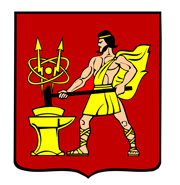 АДМИНИСТРАЦИЯ  ГОРОДСКОГО ОКРУГА ЭЛЕКТРОСТАЛЬМОСКОВСКОЙ   ОБЛАСТИПОСТАНОВЛЕНИЕ ____________________ № _________________О внесении изменений в муниципальную программу городского округа Электросталь Московской области «Культура»В соответствии с частью 2 статьи 179 Бюджетного Кодекса Российской Федерации, решением Совета депутатов городского округа Электросталь Московской области от 16.12.2021 №106/22 «О бюджете городского округа Электросталь Московской области на 2022 год и на плановый период 2023 и 2024 годов», Порядком разработки и реализации муниципальных программ городского округа Электросталь Московской области, утвержденным постановлением Администрации городского округа Электросталь Московской области от 14.05.2021 №378/5, Перечнем муниципальных программ городского округа Электросталь Московской области, утвержденным постановлением Администрации городского округа Электросталь Московской области от 23.09.2019 №661/9 (с изменениями от 02.03.2021 №176/3, от 20.06.2022 №623/6), Администрация городского округа Электросталь Московской области ПОСТАНОВЛЯЕТ:1. Внести изменения в муниципальную программу городского округа Электросталь Московской области «Культура», утвержденную постановлением Администрации городского округа Электросталь Московской области от 16.12.2019 № 956/12 (в редакции постановлений Администрации городского округа Электросталь Московской области от 14.02.2020 №85/2, от 21.04.2020 №267/4, от 29.05.2020 №344/5, от 07.12.2020 №850/12, от 15.01.2021 №21/1, от 25.02.2021 №151/2, от 23.07.2021 №589/7, от 03.12.2021 №916/12, от 14.12.2021 №959/12, от 23.12.2021 №999/12, от 04.02.2022 №114/2, от 16.03.2022 № 247/3, от 19.05.2022 №483/5, от 22.06.2022 №629/6, от 11.08.2022 №885/8, от 19.09.2022 №1044/9), изложив ее в новой редакции согласно приложению к настоящему постановлению.2. Опубликовать настоящее постановление в газете «Официальный вестник» и разместить на официальном сайте городского округа Электросталь Московской области в сети «Интернет»: www.electrostal.ru.3. Настоящее постановление вступает в силу после его официального опубликования.4. Контроль за исполнением настоящего постановления возложить на заместителя Главы Администрации городского округа Электросталь Московской области                            Кокунову М.Ю.Глава городского округа                                                                                         И.Ю. ВолковаПриложение к постановлению Администрации городского округа Электросталь Московской области от _______________ № _______________«УТВЕРЖДЕНАпостановлением Администрации городского округа Электросталь Московской области от 16.12.2019 №956/12 (в редакции постановлений Администрации городского округа Электросталь Московской области от 14.02.2020 №85/2, от 21.04.2020 №267/4, от 29.05.2020 №344/5, от 07.12.2020 №850/12, от 15.01.2021 №21/1, от 25.02.2021 №151/2, от 23.07.2021 №589/7, от 03.12.2021 №916/12, от 14.12.2021 №959/12, от 23.12.2021№999/12, от 04.02.2022 №114/2, от 16.03.2022 № 247/3, от 19.05.2022 №483/5,от 22.06.2022 №629/6, от 11.08.2022 №885/8, от 19.09.2022 №1044/9)Муниципальная программа городского округа Электросталь Московской области «Культура»1. Паспорт муниципальной программы городского округа Электросталь Московской области «Культура»на срок 2020-2025 годы2. Общая характеристика сферы реализации муниципальной программыМуниципальная программа городского округа Электросталь Московской области «Культура» (далее - муниципальная программа) разработана в соответствии с государственной программой Московской области «Культура Подмосковья»,  приоритетами государственной политики Российской Федерации в сфере культуры, обозначенными Указом Президента Российской Федерации от 24 декабря 2014 года №808 «Об утверждении Основ государственной культурной политики», Указом Президента Российской Федерации от 7 мая 2018 года №204 «О национальных целях и стратегических задачах развития Российской Федерации на период до 2024 года» (далее - Указ №204), государственной программой Российской Федерации «Развитие культуры и туризма» на 2013-2020 годы», утвержденной постановлением Правительства Российской Федерации от 15.04.2014 №317, распоряжением Правительства Российской Федерации от 29 февраля 2016 года №326-р «Об утверждении Стратегии государственной культурной политики на период до 2030 года».Основная цель муниципальной программы - создание условий для реализации каждым человеком его творческого потенциала; обеспечение равного доступа граждан к знаниям, информации, культурным ценностям, повышение качества жизни населения городского округа Электросталь Московской области путем развития услуг в сфере культуры и туризма.Муниципальная сеть сферы культуры городского округа Электросталь представлена десятью учреждениями:- 4 организации культурно-досугового типа с числом посадочных мест 1857, в том числе муниципальное бюджетное учреждение культуры «Сельский дом культуры «Елизаветино», присоединенное с 01 января 2018 года, в связи с присоединением сельского поселения Степановское к городскому округу Электросталь;- 3 муниципальных учреждения дополнительного образования в сфере культуры и искусства с числом обучающихся 1490 человек;- муниципальное учреждение «Централизованная библиотечная система» с общим количеством 11 массовых библиотек, в том числе 2 библиотеки в составе КДУ и 1 пункт выдачи литературы;- муниципальное учреждение «Музейно-выставочный центр», объединяющее в своей структуре историко-художественный музей города Электросталь, выставочный зал и фондохранилище;- муниципальное бюджетное учреждение культуры «Парки Электростали».Кроме того, культурную деятельность на территории городского округа осуществляют:- Государственное автономное профессиональное образовательное учреждение Московской области «Московский областной базовый музыкальный колледж имени А.Н. Скрябина»; - Центр культуры АНО «Культурно-спортивный комплекс «Кристалл»;- 16 музейных образований, в том числе ведомственные и школьные общественные музеи;- Электростальская общественная литературная организация (ЭОЛО) «Электростальские огни. ХХI век»;   - частная галерея «ЛУБР»;- парк культуры и отдыха ООО «ИНКАРУС»;- ООО «Кинопром «Современник», ООО «Синема», ООО «Вики Синема».На территории городского округа реализуются 8 областных проектов в сфере культуры: областные конкурсы «Ансамблевое музицирование» и «Оркестровое музицирование», областные выставки - конкурсы  «Лоскутная радуга Подмосковья» и «Современная вышивка Подмосковья», Московская областная академическая выставка-конкурс работ учащихся детских художественных школ и художественных отделений школ искусств «У истоков мастерства», Московский областной академический очный конкурс рисунка и живописи учащихся детских художественных школ и художественных отделений школ искусств, Московский областной академический конкурс станковой композиции, Московский областной открытый фестиваль - конкурс «Общественная   филармония - играют преподаватели» (народные инструменты),  а также   Международный  фортепианный  фестиваль «Подмосковные вечера искусств» и Международная научная конференция «Музыка Подмосковья».Вместе с тем, в городском округе Электросталь существует ряд проблем, которые создают негативные тенденции в развитии культуры, увеличении разрыва между культурными потребностями населения и возможностями их удовлетворения.Главными проблемами в сфере культуры и искусства в последнее время являются:- слабая материально-техническая база учреждений;- капитального ремонта требуют: МБУК «СДК «Елизаветино»,  МБУ «Культурный центр «Октябрь», две библиотеки МУ «Централизованная библиотечная система»,  МУ «Центр культуры «Досуг», историко-художественный музей и фондохранилище МУ «Музейно-выставочный центр»;- неудовлетворительное состояние многих памятных знаков на территории города,  в т.ч. памятника основателю города Н.А. Второва, памятного знака «Памяти жертв политических репрессий», памятника А.М. Горького и других.Инструментом, позволяющим наиболее эффективным способом решить указанные проблемы и обеспечить динамичное развитие сферы культуры, в среднесрочной перспективе, станет реализация на территории городского округа Электросталь Московской области муниципальной программы «Культура» (далее – программа).Программа разработана с учетом направлений, предлагаемых в основных стратегических документах и государственной программе Московской области «Культура Подмосковья».Программно-целевой метод позволит обеспечить принятие решений в сфере культуры и обеспечить координацию бюджетных и внебюджетных источников финансирования.Программа сохраняет актуальность задачи развития ранее накопленного культурного потенциала городского округа, обозначает наиболее актуальные социально-значимые направления культурной деятельности на его территории, представляет собой совокупность обеспеченных финансовыми и организационными ресурсами, скоординированных по задачам, срокам и исполнителям проектов и мероприятий, направленных на решение вопросов устойчивого функционирования сферы культуры и дополнительного образования в сфере культуры и искусства в городском округе. 3. Прогноз развития соответствующей сферы реализации муниципальной программыРеализация муниципальной программы позволит оптимизировать и модернизировать сеть муниципальных учреждений культуры и дополнительного образования в сфере культуры и искусства, создать условия, обеспечивающие равный и свободный доступ населения ко всему спектру культурных благ, внедрить современные информационные и творческие технологии в культурную деятельность, создать систему широкой информированности населения о культурной жизни города и установить устойчивую обратную связь.Это приведет к созданию единого культурного и информационного пространства; повышению многообразия и богатства творческих процессов в сфере культуры города; сохранению и популяризации культурно-исторического наследия.В результате повысится доступность услуг для всех категорий  населения, в том числе путем внедрения дистанционных культурных услуг.Одним из важнейших результатов реализации программы должно стать достижение размера средней заработной платы работников учреждений культуры на уровне средней заработной платы в Московской области и средней заработной платы педагогических работников учреждений дополнительного образования в сфере культуры и искусства к средней заработной плате учителей  Московской области.При отсутствии поддержки в сфере культуры и дополнительного образования в сфере культуры и искусства продолжится тенденция снижения качества и количества оказываемых услуг, снизится уровень удовлетворенности населения услугами культуры. Продолжится ухудшение состояния материально-технической базы учреждений культуры, снизится конкурентоспособность муниципальных учреждений культуры, по-прежнему останется значительная доля музейных предметов, требующих реставрации, в связи с отсутствием фондового и реставрационного оборудования.Отсутствие поддержки библиотек не позволит обеспечить комплектование книжного фонда в должном объеме в соответствии с нормативными требованиями, станет невозможным пополнение электронного каталога.Снизится  уровень удовлетворенности населения услугами в сфере культуры.4. Перечень подпрограмм и их краткое описаниеМуниципальная программа включает в себя подпрограммы:- подпрограмма II «Развитие музейного дела в Московской области» (приложение №1 к муниципальной программе);- подпрограмма III «Развитие библиотечного дела в Московской области» (приложение №2 к муниципальной программе);- подпрограмма IV «Развитие профессионального искусства, гастрольно-концертной и культурно-досуговой деятельности, кинематографии Московской области» (приложение №3 к муниципальной программе);- подпрограмма V «Укрепление материально-технической базы государственных и муниципальных учреждений культуры, образовательных организаций в сфере культуры Московской области» (приложение №4 к муниципальной программе);- подпрограмма VI «Развитие образования в сфере культуры Московской области» (приложение №5 к муниципальной программе);- подпрограмма VII «Развитие архивного дела в Московской области» (приложение №6 к муниципальной программе);- подпрограмма VIII «Обеспечивающая подпрограмма» (приложение №7 к муниципальной программе);- подпрограмма IX «Развитие парков культуры и отдыха» (приложение №8 к муниципальной программе).В подпрограмме II «Развитие музейного дела в Московской области» предусмотрено обеспечение выполнения муниципального задания муниципальным учреждением «Музейно-выставочный центр».Особенностью подпрограммы является сохранение, использование и популяризация культурно-исторического наследия городского округа Электросталь Московской области, обеспечение доступности культурных и художественных ценностей, развитие краеведения, создание музейных экспозиций и условий для развития изобразительного искусства и декоративно-прикладного искусства.Ожидаемый результат подпрограммы:- увеличение общего количества посетителей муниципальных музеев;- прирост количества выставочных проектов.В подпрограмме III «Развитие библиотечного дела в Московской области» предусмотрены: обеспечение выполнения муниципального задания муниципальным учреждением «Централизованная библиотечная система»; проведение капитального ремонта, технического переоснащения и благоустройства территорий библиотек; комплектование книжных фондов библиотек.Особенностью данной подпрограммы является повышение качества библиотечно-информационного обслуживания населения городского округа Электросталь Московской области.Реализация мероприятий подпрограммы позволит сформировать единое информационное пространство на территории городского округа Электросталь и будет способствовать выполнению образовательной, информационной и культурно-досуговой функции библиотек.Указанная подпрограмма включает разработку и реализацию мероприятий по сохранению библиотечных фондов и модернизации библиотечного дела, освоение, внедрение и совершенствование новых информационных технологий, формирование единого электронного каталога.Ожидаемый результат:- обеспечение роста числа посетителей библиотек;- увеличение количества предоставляемых муниципальными библиотеками муниципальных услуг в электронном виде;- соответствие требованиям (стандарту) к условиям деятельности библиотек Московской области.В подпрограмме IV «Развитие профессионального искусства, гастрольно-концертной и культурно-досуговой деятельности, кинематографии Московской области» предусмотрены: обеспечение выполнения муниципального задания муниципальными культурно-досуговыми учреждениями, проведение мероприятий в сфере культуры; организация выплаты стипендий выдающимся деятелям культуры, и искусства и молодым талантливым авторам.Реализация подпрограммы включает: развитие культурного пространства городского округа Электросталь, проведение традиционных городских комплексных программ и праздников, массовых гуляний, митингов, мероприятий, посвященных знаменательным датам, профессиональных праздников в сфере культуры; организацию и поддержку мероприятий по сохранению и возрождению национальных традиций; проведение областных и городских жанровых фестивалей, конкурсов; реализацию целевых тематических программ; участие творческих коллективов в областных, межрегиональных и международных творческих проектах.Ожидаемые результаты:- привлечение некоммерческих организаций к разработке и реализации творческих проектов в сфере культуры;- увеличение числа посещений учреждений культуры;- присуждение стипендий Главы городского округа Электросталь выдающимся деятелям культуры и искусства и молодым талантливым авторам.В подпрограмме V «Укрепление материально-технической базы государственных и муниципальных учреждений культуры, образовательных организаций в сфере культуры Московской области» предусмотрены мероприятия по проведению капитального ремонта, технического переоснащения и благоустройство территорий объектов культуры, находящихся в собственности муниципальных образований, в том числе в рамках реализации федерального проекта «Культурная среда».В подпрограмме VI «Развитие образования в сфере культуры Московской области» предусмотрены мероприятия, направленные на обеспечение функций муниципальных учреждений дополнительного образования сферы культуры, включая расходы на обеспечение деятельности муниципальных учреждений дополнительного образования сферы культуры. Реализация мероприятий данной подпрограммы способствует развитию художественного образования, приобщению детей к искусству, развитию их творческих способностей и приобретение ими начальных профессиональных навыков.Мероприятия подпрограммы направлены на реализацию  предпрофессиональных общеобразовательных и образовательных программ художественно - эстетической направленности в области искусства, выявление и поддержку одарённых детей, подготовку к возможному продолжению образования в средних и высших профессиональных учебных заведениях соответствующего профиля в области искусства.Ожидаемый результат подпрограммы:- Доля детей в возрасте от 5 до 18 лет, охваченных дополнительным образованием сферы культуры;- Доля детей в возрасте от 7 до 15 лет, обучающихся по предпрофессиональным программам в области искусств.Подпрограмма VII «Развитие архивного дела в Московской области» направлена на:обеспечение хранения, комплектования, учета и использования архивных документов, относящихся к муниципальной собственности;хранение, комплектование, учет и использование архивных документов, относящихся к собственности Московской области и временно хранящихся в муниципальных архивах.В подпрограмме VIII «Обеспечивающая подпрограмма» предусмотрены мероприятия по обеспечению деятельности Управления по культуре и делам молодежи Администрации городского округа Электросталь Московской области, включая расходы на оплату труда и начисления на выплаты по оплате труда, закупку товаров, работ и услуг; мероприятия в сфере культуры.Реализация подпрограммы позволяет обеспечить эффективное финансовое, информационное, методическое и кадровое сопровождения деятельности  муниципальных учреждений в сфере культуры и молодежной политики.Подпрограмма IX «Развитие парков культуры и отдыха» направлена на cоздание  условий для массового отдыха жителей городского округа и достижение норматива обеспеченности парками культуры.5. Обобщенная характеристика основных мероприятий с обоснованием необходимости их осуществленияМероприятия муниципальной программы представляют собой совокупность мероприятий, входящих в состав подпрограмм.Содержание подпрограмм муниципальной программы – это мероприятия, сгруппированные исходя из принципа соотнесения их с показателями к достижению результата.Перечни мероприятий приведены в соответствующих подпрограммах муниципальной программы.Финансирование муниципальной программы планируется с использованием бюджета городского округа Электросталь Московской области, Московской области, федерального бюджета и привлекаемых внебюджетных средств.Информация об объемах финансовых средств, необходимых для реализации муниципальной программы, приведена в паспорте муниципальной программы.6. Показатели реализации муниципальной программыгородского округа Электросталь Московской области«Культура»7. Методика расчета значений показателей реализации муниципальной программы8. Порядок взаимодействия ответственного за выполнение мероприятия с муниципальным заказчиком подпрограммыМуниципальный заказчик подпрограммы:1) разрабатывает подпрограмму;2) формирует прогноз расходов на реализацию мероприятий и готовит финансовое экономическое обоснование;3) вводит в подсистему ГАСУ МО отчеты о реализации подпрограммы;4) осуществляет координацию деятельности ответственных за выполнение мероприятий при реализации подпрограммы;5) участвует в обсуждении вопросов, связанных с реализацией и финансированием подпрограммы;6) согласовывает «Дорожные карты» (при необходимости их разработки), внесение в них изменений и отчеты об их исполнении.Ответственный за выполнение мероприятия:1) формирует прогноз расходов на реализацию мероприятия и направляет его муниципальному заказчику подпрограммы;2) участвует в обсуждении вопросов, связанных с реализацией и финансированием подпрограммы в части соответствующего мероприятия;3) разрабатывает (при необходимости) «Дорожные карты» по основным мероприятиям, ответственным за выполнение которых является;4) направляет муниципальному заказчику подпрограммы отчет о реализации мероприятия, отчет об исполнении «Дорожных карт».9. Состав, форма и сроки представления отчетности о ходе реализации мероприятия ответственным за выполнение мероприятия муниципальному заказчику подпрограммыВ целях подготовки отчетов о реализации муниципальной программы ответственный за выполнение мероприятия направляет муниципальному заказчику подпрограммы:1) ежеквартально до 15 числа месяца, следующего за отчетным кварталом, - оперативный отчет о реализации мероприятий, ответственным за выполнение которых является;2) ежегодно в срок до 15 февраля года, следующего за отчетным, - годовой отчет о реализации мероприятий, ответственным за выполнение которых является, для оценки эффективности реализации муниципальной программы.Форма представления отчетов определяется муниципальным заказчиком подпрограммы.Одновременно с отчетами о реализации мероприятий представляются отчеты о реализации «дорожных карт».Муниципальный заказчик подпрограммы с учетом представленной ответственным за выполнение мероприятия информации формирует в ГАСУ МО отчетность о реализации муниципальной программы. Состав, форма и сроки формирования отчетности о ходе реализации мероприятий Муниципальной программы определены Порядком разработки и реализации муниципальных программ городского округа Электросталь Московской области, утвержденным постановлением Администрации городского округа Электросталь Московской области от 27.08.2013 №651/8 (с последующими изменениями и дополнениями).Приложение №1 к муниципальной программе городского округа Электросталь Московской области «Культура»1. Паспорт подпрограммы II «Развитие музейного дела в Московской области»на срок 2020-2025 годы2. Характеристика проблем, решаемых посредством мероприятий подпрограммыПри отсутствии поддержки в сфере культуры продолжится ухудшение состояния материально-технической базы муниципального учреждения «Музейно-выставочный центр», снизится конкурентоспособность, останется значительная доля музейных предметов, требующих реставрации, в связи с отсутствием фондового и реставрационного оборудования.В рамках подпрограммы предусматривается обеспечение выполнения функций муниципального учреждения «Музейно-выставочный центр», включая: оплату труда, начисления на выплаты по оплате труда, уплату налогов, закупку товаров, работ и услуг для нужд учреждения; Ответственным исполнителем всех мероприятий подпрограммы является муниципальное учреждение «Музейно-выставочный центр».3. Перечень мероприятий подпрограммы II«Развитие музейного дела в Московской области»Приложение №2 к муниципальной программе городского округа Электросталь Московской области «Культура»1. Паспорт подпрограммы III «Развитие библиотечного дела в Московской области»на срок 2020-2025 годы2. Характеристика проблем, решаемых посредством мероприятий подпрограммыПри отсутствии поддержки в сфере культуры продолжится ухудшение состояния материально-технической базы муниципального учреждения «Централизованная библиотечная система», снизится конкурентоспособность. Отсутствие поддержки библиотек не позволит обеспечить комплектование книжного фонда в должном объеме в соответствии с нормативными требованиями, станет невозможным пополнение электронного каталога.В рамках подпрограммы  предусматривается организация библиотечного обслуживания населения, в том числе реализация следующих мероприятий:- обеспечение деятельности учреждения, включая: оплату труда, начисления на выплаты по оплате труда, уплату налогов, закупку товаров, работ и услуг для нужд учреждения; - повышение заработной платы работников;- проведение капитального ремонта и технического переоснащения муниципальных библиотек;- комплектование книжных фондов муниципальных библиотек.Ответственным исполнителем всех мероприятий подпрограммы является муниципальное учреждение «Централизованная библиотечная система»  г.о. Электросталь Московской области.3. Перечень мероприятий подпрограммы III «Развитие библиотечного дела в Московской области»Приложение №3 к муниципальной программе городского округа Электросталь Московской области «Культура»1. Паспорт подпрограммы IV «Развитие профессионального искусства, гастрольно-концертной и культурно-досуговой деятельности, кинематографии Московской области» на срок 2020-2025 годы2. Характеристика проблем, решаемых посредством мероприятий подпрограммыПри отсутствии поддержки в сфере культуры снизится конкурентоспособность и уровень удовлетворенности населения услугами муниципальных культурно-досуговых учреждений.В рамках подпрограммы предусматривается обеспечение деятельности культурно-досуговых учреждений, включая: оплату труда, начисления на выплаты по оплате труда, уплату налогов, закупку товаров, работ и услуг для нужд учреждения; проведение праздничных и культурно-массовых мероприятий в сфере культуры муниципальными учреждениями культуры, присуждение муниципальной стипендии Главы городского округа Электросталь выдающимся деятелям культуры и искусства и молодым талантливым авторам городского округа Электросталь. Ответственными исполнителями мероприятий подпрограммы являются муниципальные учреждения культуры и дополнительного образования в сфере культуры и искусства.3. Перечень мероприятий подпрограммы IV «Развитие профессионального искусства, гастрольно-концертной и культурно-досуговой деятельности, кинематографии Московской области»Приложение №4 к муниципальной программе городского округа Электросталь Московской области «Культура»Паспорт подпрограммы V «Укрепление материально-технической базы государственных и муниципальных учреждений культуры, образовательных организаций в сфере культуры Московской области» на срок 2020-2025 годы2. Характеристика проблем, решаемых посредством мероприятий подпрограммыПри отсутствии поддержки в сфере культуры продолжится ухудшение состояния материально-технической базы муниципальных учреждений  культуры и дополнительного образования в сфере культуры и искусства, снизится конкурентоспособность учреждений.В рамках подпрограммы предусматривается реализация следующих мероприятий:1. Укрепление  материально-технической базы муниципальных объектов культуры и дополнительного образования в сфере культуры.2. Капитальные и текущие ремонты муниципальных объектов культуры и дополнительного образования в сфере культуры, оснащение современным оборудованием.3. Выполнение противоаварийных мероприятий.3. Перечень мероприятий подпрограммы V «Укрепление материально-технической базы государственных и муниципальных учреждений культуры, образовательных организаций в сфере культуры Московской области»Приложение №5 к муниципальной программе городского округа Электросталь Московской области «Культура»Паспорт подпрограммы VI «Развитие образования в сфере культуры Московской области» на срок 2020-2025 годы2. Характеристика проблем, решаемых посредством мероприятий подпрограммыПри отсутствии поддержки дополнительного образования в сфере культуры продолжится ухудшение состояния материально-технической базы муниципальных учреждений дополнительного образования в сфере культуры и искусства. Снизится уровень удовлетворенности населения услугами учреждений дополнительного образования в сфере культуры и искусства.В рамках подпрограммы предусматривается обеспечение функций муниципальных учреждений дополнительного образования в сфере культуры и искусства, включая: оплату труда, начисления на выплаты по оплате труда, уплату налогов, закупку товаров, работ и услуг для нужд учреждения;Реализация мероприятий подпрограммы будет способствовать выявлению одаренных детей и подготовка их к возможному продолжению образования в области искусства в средних и высших учебных заведениях соответствующего профиля.Ответственными исполнителями мероприятий подпрограммы VI являются муниципальные учреждения дополнительного образования в сфере культуры и искусства городского округа Электросталь Московской области: муниципальное учреждение дополнительного образования «Детская музыкальная школа имени Ж.И. Андреенко» (далее - МУДО «ДМШ  им. Ж.И. Андреенко»), муниципальное бюджетное учреждение дополнительного образования «Детская художественная школа имени Н.Н.Лаврентьевой» (далее – МБУДО «ДХШ им. Н.Н.Лаврентьевой»), муниципальное автономное учреждение дополнительного образования «Детская музыкальная школа» (далее – МАУДО «ДМШ»). 3. Перечень мероприятий подпрограммы VI «Развитие образования в сфере культуры Московской области»Приложение №6 к муниципальной программе городского округа Электросталь Московской области «Культура»Паспорт подпрограммы VII «Развитие архивного дела в Московской области»на срок 2020-2025 годы2. Характеристика проблем, решаемых посредством мероприятий подпрограммыАрхивный фонд  Московской области – исторически сложившаяся и постоянно пополняющаяся совокупность архивных документов,  отражающих материальную и духовную жизнь общества, имеющих историческое, научное, социальное, экономическое, политическое и культурное значение, являющихся неотъемлемой частью историко-культурного наследия Московской области и составной частью Архивного фонда Российской Федерации, относящихся  к информационным ресурсам Московской области и подлежащих постоянному хранению.По  состоянию на 01.10.2019 объем Архивного фонда Московской области и других архивных документов, находящихся на хранении в Электростальском  муниципальном архиве, насчитывал  173 фонда,  27819 ед.хр, из них 577 ед.хр. отнесены к федеральной собственности, 19009 ед.хр.-  к собственности Московской области, 8233 ед.хр. – к муниципальной собственности.В среднем ежегодно на хранение в муниципальный архив принимается около 300 ед.хр. В список организаций-источников комплектования Электростальского муниципального архива включено 22 организации.Модернизация инфраструктуры архивной отрасли обеспечила позитивные результаты по обеспечению нормативных условий хранения архивных документов.Доля архивных документов, хранящихся в муниципальном архиве в нормативных условиях, обеспечивающих их постоянное (вечное) и долговременное хранение, в общем количестве документов в муниципальном архиве, достигла уровня 100 процентов (поддерживается на уровне 100 процентов).Муниципальный архив расположен в  цокольном и на втором этаже кирпичного здания Администрации. Помещения архива состоят из двух рабочих кабинетов и трех архивохранилищ. Общая площадь -140,6 кв. м. Площадь архивохранилищ -93 кв.м. Архивохранилища оборудованы современными системами безопасности, стационарными и передвижными стеллажами (645 п.м.). В кабинетах установлено сканирующее оборудование.В автоматизированную систему государственного учета документов Архивного фонда Российской Федерации введено 100 процентов описаний документов на уровне фонда, активно проводится работа по внесению описаний на уровне дела.Электростальский муниципальный архив проводит работу по созданию электронного фонда пользования наиболее востребованных архивных фондов. По состоянию на 01.10.2019 создан электронный фонд пользования на 708 ед.хр., что составляет 2,7 процентов от общего  объема архивных документов, находящихся на хранении в муниципальном архиве.Сохраняется тенденция роста числа пользователей архивной информацией. В среднем ежегодно муниципальным архивом исполняется порядка 600 социально-правовых и тематических запросов граждан и юридических лиц.В целях повышения доступности государственных и муниципальных услуг в сфере архивного дела с 2018 года была обеспечена возможность подачи документов через Портал государственных и муниципальных услуг Московской области. Муниципальная услуга «Выдача архивных справок, архивных копий, архивных выписок и информационных писем» входит в топ-50 и относится к массовым услугам. О востребованности данной услуги у жителей Подмосковья говорит отнесение ее на Портале государственных и муниципальных услуг Московской области к категории «Популярные» и рейтинг 4,67 из 5 возможных баллов.Организована работа исследователей в муниципальном архиве. Ежегодно проводятся 3-4 информационных мероприятия, в том числе 2 выставки, 1 день открытых дверей и др.В тоже время необходимы значительные средства на поддержание инфраструктуры помещений, занимаемых муниципальным архивом. В связи с истечением гарантийного срока в 2023 году необходимо провести замену модулей автоматической системы порошкового пожаротушения в одном из хранилищ.Загруженность архивных площадей на 01.10. 2019 составила 96%. Для обеспечения возможности дальнейшего комплектования архива и нормативных условий хранения документов необходимо значительное расширение площадей архива в ближайшем будущем и оборудование их мобильными архивными стеллажами, системами безопасности, кондиционирования воздуха. В условиях информатизации общества, совершенствования функциональных требований к системам электронного документооборота необходимо проведение мероприятий, направленных на оборудование архивов современными системами хранения электронных документов.Описание цели муниципальной подпрограммы:Обеспечение сохранности, комплектование, учет и использование документов Архивного фонда Московской области и других архивных документов в соответствии с потребностями и нуждами современного информационного общества и цифровой экономики. 	Прогноз развития соответствующей сферы реализации муниципальной подпрограммы, включая возможные варианты решения проблемы, оценку преимущества и рисков, возникающих при выборе различных вариантов решения проблемы:	Реализация подпрограммы VII «Развитие архивного дела» позволит:сохранить на уровне 100 процентов долю архивных документов, хранящихся в муниципальном архиве в нормативных условиях, обеспечивающих их постоянное (вечное) и долговременное хранение, в общем количестве документов в муниципальном архиве;продолжить работу по поддержанию в актуальном состоянии общеотраслевой базы данных «Архивный фонд» на уровне фонда и внесению описаний на уровне дела;сформировать страховой фонд и электронный фонд пользования архивными документами;принять на хранение все документы, подлежащие приему в сроки реализации подпрограммы;обеспечить возможность удаленного использования копий архивных документов и справочно-поисковых средств к ним на основе подключения муниципального архива к информационной системе «Архивы Подмосковья».Осуществляемая финансовая поддержка Электростальского муниципального архива за период до 2024 года позволит провести следующую работу:картонирование, перекартонирование дел – 1500 единиц хранения;проверка наличия и физического состояния дел – 10000 единиц хранения;ведение базы данных «Архивный фонд» - внесение информации по вновь поступившим фондам и фондам, прошедшим переработку и усовершенствование;прием на хранение - 1500 единиц хранения;представление к утверждению описей управленческой документации – 1200 единиц хранения;представление к согласованию описей на документы по личному составу – 500 единиц хранения;исполнение тематических и социально-правовых запросов граждан и организаций – 2700 архивных справок;перевод поступающих на хранение в муниципальный архив описей архивных документов в электронный вид;создание электронного фонда пользования - 500 ед.хр.Инерционный прогноз развития:отсутствие поддержки архивной отрасли не позволит обеспечить хранение, комплектование, учет и использование документов Архивного фонда Московской области и других архивных документов в соответствии с нормативными режимами хранения архивных документов, установленными уполномоченным федеральным органом исполнительной власти в сфере архивного дела и делопроизводства;продолжится ухудшение физического состояния документов Архивного фонда Московской области, что приведет к ограничению доступа к архивным документам;стопроцентная загруженность Электростальского муниципального архива приведет к ограничению комплектования документами постоянного и долговременного срока хранения, росту объема документов, хранящихся в организациях – источниках комплектования сверх установленного законодательством срока, и создаст угрозу утраты документов Архивного фонда Московской области, являющихся неотъемлемой частью историко-культурного наследия Московской области;будет замедлена или приостановлена работа по созданию страхового фонда и электронного фонда пользования архивных документов;ограничена возможность удаленного использования копий архивных документов и справочно-поисковых средств к ним;снизится уровень удовлетворенности населения муниципальной услугой в сфере архивного дела.Основными мероприятиями подпрограммы VII «Развитие архивного дела» являются: хранение, комплектование, учет и использование архивных документов в муниципальных архивах; временное хранение, комплектование, учет и использование архивных документов, относящихся к собственности Московской области и временно хранящихся в муниципальных архивах. Реализация данных мероприятий направлена на организацию хранения, комплектования, учета и использования документов Архивного фонда Московской области и других архивных документов, относящихся к государственной и муниципальной формам собственности.Выполнение мероприятий позволит обеспечить соблюдение нормативных условий хранения архивных документов, систематическое пополнение муниципального архива документами Архивного фонда Московской области, оказание информационных услуг на основе архивных документов, обеспечение доступа в очной и удаленной форме к архивным документам и справочно-поисковым средствам к ним.В ходе выполнения мероприятий будет обеспечена сохранность документов Архивного фонда Московской области и других архивных документов, повысится доступность архивных документов для всех категорий и групп населения, в том числе в форме удаленного использования копий архивных документов и справочно-поисковых средств к ним.3. Перечень мероприятий подпрограммы VII «Развитие архивного дела в Московской области»Приложение №7 к муниципальной программе городского округа Электросталь Московской области «Культура»1. Паспорт подпрограммы VIII «Обеспечивающая подпрограмма»на срок 2020-2025 годы2. Характеристика проблем, решаемых посредством мероприятий подпрограммыДанная подпрограмма включает в себя обеспечение эффективного финансового, информационного, методического и кадрового сопровождения деятельности муниципальных учреждений в сфере культуры и молодежной политики.Реализация подпрограммы предусматривает мероприятия по обеспечению деятельности Управления по культуре и делам молодежи Администрации городского округа Электросталь Московской области, включая оплату труда, начисления на выплаты по оплате труда, уплату налогов, закупку товаров, работ и услуг для нужд управления. 3. Перечень мероприятий подпрограммы VIII «Обеспечивающая подпрограмма»Приложение №8 к муниципальной программе городского округа Электросталь Московской области «Культура»1. Паспорт подпрограммы IX «Развитие парков культуры и отдыха»на срок 2020-2025 годы2. Характеристика проблем, решаемых посредством мероприятий подпрограммыДанная подпрограмма включает в себя мероприятия по обеспечению условий для достижения норматива обеспеченности парками культуры.Реализация подпрограммы предусматривает: обеспечение деятельности Муниципального бюджетного учреждения культуры «Парки Электростали» (далее – МБУ «Парки Электростали»), включая оплату труда, начисления на выплаты по оплате труда, уплату налогов, закупку товаров, работ и услуг для нужд управления; создание условий для массового отдыха жителей городского округа.3. Перечень мероприятий подпрограммы IX «Развитие парков культуры и отдыха»»Координатор муниципальной программыЗаместитель Главы Администрации городского округа Электросталь Московской области Кокунова М.Ю.Заместитель Главы Администрации городского округа Электросталь Московской области Кокунова М.Ю.Заместитель Главы Администрации городского округа Электросталь Московской области Кокунова М.Ю.Заместитель Главы Администрации городского округа Электросталь Московской области Кокунова М.Ю.Заместитель Главы Администрации городского округа Электросталь Московской области Кокунова М.Ю.Заместитель Главы Администрации городского округа Электросталь Московской области Кокунова М.Ю.Заместитель Главы Администрации городского округа Электросталь Московской области Кокунова М.Ю.Муниципальный заказчик муниципальной программыУправление по культуре и делам молодежи Администрации городского округа Электросталь Московской областиУправление по культуре и делам молодежи Администрации городского округа Электросталь Московской областиУправление по культуре и делам молодежи Администрации городского округа Электросталь Московской областиУправление по культуре и делам молодежи Администрации городского округа Электросталь Московской областиУправление по культуре и делам молодежи Администрации городского округа Электросталь Московской областиУправление по культуре и делам молодежи Администрации городского округа Электросталь Московской областиУправление по культуре и делам молодежи Администрации городского округа Электросталь Московской областиЦели муниципальной программыСохранение и развитие культуры, искусства, народного творчества и архивного дела в городском округе Электросталь Московской области Сохранение и развитие культуры, искусства, народного творчества и архивного дела в городском округе Электросталь Московской области Сохранение и развитие культуры, искусства, народного творчества и архивного дела в городском округе Электросталь Московской области Сохранение и развитие культуры, искусства, народного творчества и архивного дела в городском округе Электросталь Московской области Сохранение и развитие культуры, искусства, народного творчества и архивного дела в городском округе Электросталь Московской области Сохранение и развитие культуры, искусства, народного творчества и архивного дела в городском округе Электросталь Московской области Сохранение и развитие культуры, искусства, народного творчества и архивного дела в городском округе Электросталь Московской области Перечень подпрограммПодпрограмма II «Развитие музейного дела в Московской области»Подпрограмма III «Развитие библиотечного дела в Московской области»Подпрограмма IV «Развитие профессионального искусства, гастрольно-концертной и культурно-досуговой деятельности, кинематографии Московской области»Подпрограмма V «Укрепление материально-технической базы государственных и муниципальных учреждений культуры, образовательных организаций в сфере культуры Московской области»Подпрограмма VI «Развитие образования в сфере культуры Московской области»Подпрограмма VII «Развитие архивного дела в Московской области»Подпрограмма VIII «Обеспечивающая подпрограмма»Подпрограмма IX «Развитие парков культуры и отдыха»Подпрограмма II «Развитие музейного дела в Московской области»Подпрограмма III «Развитие библиотечного дела в Московской области»Подпрограмма IV «Развитие профессионального искусства, гастрольно-концертной и культурно-досуговой деятельности, кинематографии Московской области»Подпрограмма V «Укрепление материально-технической базы государственных и муниципальных учреждений культуры, образовательных организаций в сфере культуры Московской области»Подпрограмма VI «Развитие образования в сфере культуры Московской области»Подпрограмма VII «Развитие архивного дела в Московской области»Подпрограмма VIII «Обеспечивающая подпрограмма»Подпрограмма IX «Развитие парков культуры и отдыха»Подпрограмма II «Развитие музейного дела в Московской области»Подпрограмма III «Развитие библиотечного дела в Московской области»Подпрограмма IV «Развитие профессионального искусства, гастрольно-концертной и культурно-досуговой деятельности, кинематографии Московской области»Подпрограмма V «Укрепление материально-технической базы государственных и муниципальных учреждений культуры, образовательных организаций в сфере культуры Московской области»Подпрограмма VI «Развитие образования в сфере культуры Московской области»Подпрограмма VII «Развитие архивного дела в Московской области»Подпрограмма VIII «Обеспечивающая подпрограмма»Подпрограмма IX «Развитие парков культуры и отдыха»Подпрограмма II «Развитие музейного дела в Московской области»Подпрограмма III «Развитие библиотечного дела в Московской области»Подпрограмма IV «Развитие профессионального искусства, гастрольно-концертной и культурно-досуговой деятельности, кинематографии Московской области»Подпрограмма V «Укрепление материально-технической базы государственных и муниципальных учреждений культуры, образовательных организаций в сфере культуры Московской области»Подпрограмма VI «Развитие образования в сфере культуры Московской области»Подпрограмма VII «Развитие архивного дела в Московской области»Подпрограмма VIII «Обеспечивающая подпрограмма»Подпрограмма IX «Развитие парков культуры и отдыха»Подпрограмма II «Развитие музейного дела в Московской области»Подпрограмма III «Развитие библиотечного дела в Московской области»Подпрограмма IV «Развитие профессионального искусства, гастрольно-концертной и культурно-досуговой деятельности, кинематографии Московской области»Подпрограмма V «Укрепление материально-технической базы государственных и муниципальных учреждений культуры, образовательных организаций в сфере культуры Московской области»Подпрограмма VI «Развитие образования в сфере культуры Московской области»Подпрограмма VII «Развитие архивного дела в Московской области»Подпрограмма VIII «Обеспечивающая подпрограмма»Подпрограмма IX «Развитие парков культуры и отдыха»Подпрограмма II «Развитие музейного дела в Московской области»Подпрограмма III «Развитие библиотечного дела в Московской области»Подпрограмма IV «Развитие профессионального искусства, гастрольно-концертной и культурно-досуговой деятельности, кинематографии Московской области»Подпрограмма V «Укрепление материально-технической базы государственных и муниципальных учреждений культуры, образовательных организаций в сфере культуры Московской области»Подпрограмма VI «Развитие образования в сфере культуры Московской области»Подпрограмма VII «Развитие архивного дела в Московской области»Подпрограмма VIII «Обеспечивающая подпрограмма»Подпрограмма IX «Развитие парков культуры и отдыха»Подпрограмма II «Развитие музейного дела в Московской области»Подпрограмма III «Развитие библиотечного дела в Московской области»Подпрограмма IV «Развитие профессионального искусства, гастрольно-концертной и культурно-досуговой деятельности, кинематографии Московской области»Подпрограмма V «Укрепление материально-технической базы государственных и муниципальных учреждений культуры, образовательных организаций в сфере культуры Московской области»Подпрограмма VI «Развитие образования в сфере культуры Московской области»Подпрограмма VII «Развитие архивного дела в Московской области»Подпрограмма VIII «Обеспечивающая подпрограмма»Подпрограмма IX «Развитие парков культуры и отдыха»Источники финансирования муниципальной программы,в том числе по годам:Расходы (тыс. рублей)Расходы (тыс. рублей)Расходы (тыс. рублей)Расходы (тыс. рублей)Расходы (тыс. рублей)Расходы (тыс. рублей)Расходы (тыс. рублей)Источники финансирования муниципальной программы,в том числе по годам:Всего2020 год2021 год2022 год2023 год2024 год2025 годСредства бюджета городского округа Электросталь Московской области1673161,56189963,22287005,65307794,79265162,44321480,69301754,77Средства бюджета Московской области398192,636969,001303,728515,391532,399237353,767148518,36Средства федерального бюджета1 877,909  0,00428,15467,587489,235492,9370,00Внебюджетные источники0,000,000,000,000,000,000,00Всего, в том числе по годам:2073232,105190932,22288737,52316777,77267 184,07559327,39450273,13№ п/пПоказатели реализации  муниципальной программыТип показателяЕдиница измеренияБазовое значение на начало реализации программыПланируемое значение показателя по годам реализацииПланируемое значение показателя по годам реализацииПланируемое значение показателя по годам реализацииПланируемое значение показателя по годам реализацииПланируемое значение показателя по годам реализацииПланируемое значение показателя по годам реализацииНомер основного мероприятия в перечне мероприятий подпрограммы№ п/пПоказатели реализации  муниципальной программыТип показателяЕдиница измеренияБазовое значение на начало реализации программы2020 год2021 год2022 год2023 год2024 год2025 годНомер основного мероприятия в перечне мероприятий подпрограммы1234567891011121.Подпрограмма II «Развитие музейного дела в Московской области»Подпрограмма II «Развитие музейного дела в Московской области»Подпрограмма II «Развитие музейного дела в Московской области»Подпрограмма II «Развитие музейного дела в Московской области»Подпрограмма II «Развитие музейного дела в Московской области»Подпрограмма II «Развитие музейного дела в Московской области»Подпрограмма II «Развитие музейного дела в Московской области»Подпрограмма II «Развитие музейного дела в Московской области»Подпрограмма II «Развитие музейного дела в Московской области»Подпрограмма II «Развитие музейного дела в Московской области»Подпрограмма II «Развитие музейного дела в Московской области»1.1Макропоказатель подпрограммы.Увеличение общего количества посещений музеевРегиональный проект «Культурная среда Подмосковья»процент-104-----Х1.2Перевод в электронный вид музейных фондовОтраслевой показательпроцент108,5122,1123,5124,8126,2127,5128,5Основное мероприятие 012.Подпрограмма III «Развитие библиотечного дела в Московской области»Подпрограмма III «Развитие библиотечного дела в Московской области»Подпрограмма III «Развитие библиотечного дела в Московской области»Подпрограмма III «Развитие библиотечного дела в Московской области»Подпрограмма III «Развитие библиотечного дела в Московской области»Подпрограмма III «Развитие библиотечного дела в Московской области»Подпрограмма III «Развитие библиотечного дела в Московской области»Подпрограмма III «Развитие библиотечного дела в Московской области»Подпрограмма III «Развитие библиотечного дела в Московской области»Подпрограмма III «Развитие библиотечного дела в Московской области»Подпрограмма III «Развитие библиотечного дела в Московской области»2.1Макропоказатель подпрограммы. Обеспечение роста числа пользователей муниципальных библиотек Московской областиОтраслевой показательчеловек413725430274455098471647488196496470501430Х2.2Увеличение количества библиотек, внедривших стандарты деятельности библиотеки нового форматаОбращение Губернатора Московской областиединица232----Основное мероприятие 012.3Количество посещений библиотек (на 1 жителя в год) (комплектование книжных фондов муниципальных общедоступных библиотек)Отраслевой показательпосещений--2,72,82,93,03,1Основное мероприятие 012.4Доля муниципальных библиотек, соответствующих требованиям к условиям деятельности библиотек Московской области (стандарту)Отраслевой показательпроцент44,477,7-----Основное мероприятие 012.5Увеличение посещаемости общедоступных (публичных) библиотек, а также культурно-массовых мероприятий, проводимых в библиотеках Московской области к уровню 2018 годаНациональный проект «Культура»процент-104,0-----Основное мероприятие 012.6Поступление в фонды библиотек муниципальных образований и государственных библиотек субъекта Российской Федерации не менееПоказатель в соглашении с ФОИВединица--778----Основное мероприятие 012.7Количество посещений организаций культуры по отношению к уровню 2017 года (в части посещений библиотек)Показатель в соглашении с ФОИВпроцент---110113116119Основное мероприятие 013.Подпрограмма IV «Развитие профессионального искусства, гастрольно-концертной и культурно-досуговой деятельности, кинематографии Московской области»Подпрограмма IV «Развитие профессионального искусства, гастрольно-концертной и культурно-досуговой деятельности, кинематографии Московской области»Подпрограмма IV «Развитие профессионального искусства, гастрольно-концертной и культурно-досуговой деятельности, кинематографии Московской области»Подпрограмма IV «Развитие профессионального искусства, гастрольно-концертной и культурно-досуговой деятельности, кинематографии Московской области»Подпрограмма IV «Развитие профессионального искусства, гастрольно-концертной и культурно-досуговой деятельности, кинематографии Московской области»Подпрограмма IV «Развитие профессионального искусства, гастрольно-концертной и культурно-досуговой деятельности, кинематографии Московской области»Подпрограмма IV «Развитие профессионального искусства, гастрольно-концертной и культурно-досуговой деятельности, кинематографии Московской области»Подпрограмма IV «Развитие профессионального искусства, гастрольно-концертной и культурно-досуговой деятельности, кинематографии Московской области»Подпрограмма IV «Развитие профессионального искусства, гастрольно-концертной и культурно-досуговой деятельности, кинематографии Московской области»Подпрограмма IV «Развитие профессионального искусства, гастрольно-концертной и культурно-досуговой деятельности, кинематографии Московской области»Подпрограмма IV «Развитие профессионального искусства, гастрольно-концертной и культурно-досуговой деятельности, кинематографии Московской области»3.1.Увеличение числа посещений культурных мероприятий (приоритетный на 2021 год)Указ Президента Российской Федерации от 04.02.2021 № 68 «Об оценке эффективности деятельности высших должностных лиц (руководителей высших исполнительных органов государственной власти) субъектов Российской Федерации и деятельности органов исполнительной власти субъектов Российской Федерации»тыс. единиц--757,931----Основное мероприятие 053.1.Число посещений культурных мероприятий (приоритетный на 2022 год)Указ Президента Российской Федерации от 04.02.2021 № 68 «Об оценке эффективности деятельности высших должностных лиц (руководителей высших исполнительных органов государственной власти) субъектов Российской Федерации и деятельности органов исполнительной власти субъектов Российской Федерации»тыс. единиц---833,324908,7171055,9031173,15Основное мероприятие 053.2Количество стипендий Главы муниципального образования  Московской области выдающимся деятелям культуры и искусства Московской областиУказ Президента Российской Федерацииединица19191919191919Основное мероприятие 033.3Соотношение средней заработной платы работников учреждений культуры к среднемесячной начисленной заработной плате наемных работников в организациях, у индивидуальных предпринимателей и физических лиц (среднемесячному доходу от трудовой деятельности) в Московской области Указ Президента Российской Федерациипроцент100100100100100100100Основное мероприятие 053.4Количество получателей адресной финансовой поддержки по итогам рейтингования обучающихся организаций дополнительного образования сферы культуры Московской областиРегиональный проект «Творческие люди Подмосковья»единица0000000Основное мероприятие А23.5Доля детей, привлекаемых к участию в творческих мероприятиях сферы культурыОтраслевой показательпроцент--15,017,019,020,021,0Основное мероприятие 053.6Количество стипендий Главы городского округа Электросталь детям и подросткам, проявившим способности в области культуры и искусстваПоказатель муниципальной программыединица--2525252525Основное мероприятие 033.7Количество граждан, принимающих участие в добровольческой деятельности, получивших государственную (муниципальную)  поддержку в форме субсидий бюджетным учреждениям Региональный проект «Творческие люди Подмосковья»единица--456789112134Основное мероприятие А24.Подпрограмма V «Укрепление материально-технической базы государственных и муниципальных учреждений культуры, образовательных организаций в сфере культуры Московской области»Подпрограмма V «Укрепление материально-технической базы государственных и муниципальных учреждений культуры, образовательных организаций в сфере культуры Московской области»Подпрограмма V «Укрепление материально-технической базы государственных и муниципальных учреждений культуры, образовательных организаций в сфере культуры Московской области»Подпрограмма V «Укрепление материально-технической базы государственных и муниципальных учреждений культуры, образовательных организаций в сфере культуры Московской области»Подпрограмма V «Укрепление материально-технической базы государственных и муниципальных учреждений культуры, образовательных организаций в сфере культуры Московской области»Подпрограмма V «Укрепление материально-технической базы государственных и муниципальных учреждений культуры, образовательных организаций в сфере культуры Московской области»Подпрограмма V «Укрепление материально-технической базы государственных и муниципальных учреждений культуры, образовательных организаций в сфере культуры Московской области»Подпрограмма V «Укрепление материально-технической базы государственных и муниципальных учреждений культуры, образовательных организаций в сфере культуры Московской области»Подпрограмма V «Укрепление материально-технической базы государственных и муниципальных учреждений культуры, образовательных организаций в сфере культуры Московской области»Подпрограмма V «Укрепление материально-технической базы государственных и муниципальных учреждений культуры, образовательных организаций в сфере культуры Московской области»Подпрограмма V «Укрепление материально-технической базы государственных и муниципальных учреждений культуры, образовательных организаций в сфере культуры Московской области»4.1Увеличение на 15% числа посещений организаций культуры к уровню 2018 года  Национальный проект «Культура»процент100103,7-----Основное мероприятие А14.2Количество созданных (реконструированных) и капитально отремонтированных объектов организаций культуры (приоритетный на 2022 год)Региональный проект «Культурная среда Подмосковья»единица0000000Основное мероприятие А14.3Количество отремонтированных объектов организаций культуры (по которым проведен капитальный ремонт, техническое переоснащение современным непроизводственным оборудованием и благоустройство территории)Национальный проект «Культура»единица-0-----Основное мероприятие А14.4Увеличение доли учреждений клубного типа, соответствующих Требованиям к условиям деятельности культурно-досуговых учреждений Московской областиОтраслевой показательпроцент1020-----Х4.5Увеличение числа посещений платных культурно-массовых мероприятий клубов и домов культуры к уровню 2018 годаНациональный проект «Культура»процент-101-----Х4.6Увеличение числа участников клубных формирований к уровню 2018 годаНациональный проект «Культура»процент-101-----Х4.7Количество муниципальных учреждений культуры Московской области, по которым осуществлено развитие материально-технической базы (в части увеличения стоимости основных средств)Обращение Губернатора Московской областиединица-0-----Х4.8Количество переоснащенных муниципальных библиотек по модельному стандартуРегиональный проект «Культурная среда»единица-0-----Х4.9Количество организаций культуры, получивших современное оборудование (приоритетный на 2022 год)Региональный проект «Культурная среда Подмосковья»единица---0000Основное мероприятие А15.Подпрограмма VI «Развитие образования в сфере культуры Московской области»Подпрограмма VI «Развитие образования в сфере культуры Московской области»Подпрограмма VI «Развитие образования в сфере культуры Московской области»Подпрограмма VI «Развитие образования в сфере культуры Московской области»Подпрограмма VI «Развитие образования в сфере культуры Московской области»Подпрограмма VI «Развитие образования в сфере культуры Московской области»Подпрограмма VI «Развитие образования в сфере культуры Московской области»Подпрограмма VI «Развитие образования в сфере культуры Московской области»Подпрограмма VI «Развитие образования в сфере культуры Московской области»Подпрограмма VI «Развитие образования в сфере культуры Московской области»Подпрограмма VI «Развитие образования в сфере культуры Московской области»5.1Доля детей в возрасте от 5 до 18 лет, охваченных дополнительным образованием сферы культуры  Отраслевой показательпроцент--9,59,69,79,89,8Основное мероприятие 015.2Доля детей в возрасте от 7 до 15 лет, обучающихся по предпрофессиональным программам в области искусствОтраслевой показательпроцент--2,52,62,72,82,8Основное мероприятие 016.Подпрограмма VII «Развитие архивного дела в Московской области»Подпрограмма VII «Развитие архивного дела в Московской области»Подпрограмма VII «Развитие архивного дела в Московской области»Подпрограмма VII «Развитие архивного дела в Московской области»Подпрограмма VII «Развитие архивного дела в Московской области»Подпрограмма VII «Развитие архивного дела в Московской области»Подпрограмма VII «Развитие архивного дела в Московской области»Подпрограмма VII «Развитие архивного дела в Московской области»Подпрограмма VII «Развитие архивного дела в Московской области»Подпрограмма VII «Развитие архивного дела в Московской области»Подпрограмма VII «Развитие архивного дела в Московской области»6.1Доля архивных документов, хранящихся в муниципальном архиве  в нормативных условиях, обеспечивающих их постоянное (вечное) и долговременное хранение, в общем количестве документов в муниципальном архиве(приоритетный на 2022 год)Отраслевой показательпроцент100100100100100100100Основное мероприятие 01;026.2Доля архивных фондов муниципального архива, внесенных в обшеотраслевую базу данных «Архивный фонд», от общего количества архивных фондов, хранящихся в муниципальном архиве(приоритетный на 2022 год)Отраслевой показательпроцент100100100100100100100Основное мероприятие 01;026.3Доля архивных документов, переведенных в электронно- цифровую форму, от общего количества документов, находящихся на хранении в муниципальном архиве  муниципального образования(приоритетный на 2022 год)Отраслевой показательпроцент2,72,82,93,03,13,23,3Основное мероприятие 01;026.4Доля субвенции бюджету муниципального образования Московской области на обеспечение переданных государственных полномочий по временному хранению, комплектованию, учету и использованию архивных документов, относящихся к собственности Московской области и временно хранящихся в муниципальном архиве, освоенная бюджетом муниципального образования Московской области в общей сумме указанной субвенции(приоритетный на 2022 год)Отраслевой показательпроцент--99,7599,7699,7899,899,8Основное мероприятие 01;027.Подпрограмма IX «Развитие парков культуры и отдыха»Подпрограмма IX «Развитие парков культуры и отдыха»Подпрограмма IX «Развитие парков культуры и отдыха»Подпрограмма IX «Развитие парков культуры и отдыха»Подпрограмма IX «Развитие парков культуры и отдыха»Подпрограмма IX «Развитие парков культуры и отдыха»Подпрограмма IX «Развитие парков культуры и отдыха»Подпрограмма IX «Развитие парков культуры и отдыха»Подпрограмма IX «Развитие парков культуры и отдыха»Подпрограмма IX «Развитие парков культуры и отдыха»Подпрограмма IX «Развитие парков культуры и отдыха»7.1Количество действующих муниципальных парков культуры и отдыха (парковых территорий)Показатель муниципальной программыединиц1111111Основное мероприятие 01№ п/пНаименование показателя, характеризующего планируемые результаты реализации программыЕдиница измеренияПорядок расчетаИсточник данных123451.Подпрограмма II «Развитие музейного дела в Московской области»Подпрограмма II «Развитие музейного дела в Московской области»Подпрограмма II «Развитие музейного дела в Московской области»1.1.Макропоказатель подпрограммы.Увеличение общего количества посещений музеевпроцентУ% = Ко / Кп  х 100%, где:У% - количество посещений по отношению к 2018 году;Ко – количество посещений в отчетном году, тыс. чел.;Кп -  количество посещений в 2018 году, тыс. чел.Форма федерального статистического наблюдения № 8-НК «Сведения о деятельности музея»1.2Перевод в электронный вид музейных фондовпроцентМФ% = Мфо/Мфп х 100% где:МФ% - количество переведенных в электронный вид музейных фондов по отношению к 2018 году;Мфо – количество переведенных в электронный вид музейных фондов в отчетном году;Мфп - количество переведенных в электронный вид музейных фондов в 2018 годуПлан-график регистрации предметов в Государственном каталоге Музейного фонда Российской Федерации (от 26.06.2017 № 179-01.1-39-ВА)2.Подпрограмма III «Развитие библиотечного дела в Московской области»Подпрограмма III «Развитие библиотечного дела в Московской области»Подпрограмма III «Развитие библиотечного дела в Московской области»2.1Макропоказатель подпрограммы. Обеспечение роста числа пользователей муниципальных библиотек Московской областичеловекЧисло посетителей библиотек, в чел.Форма федерального статистического наблюдения № 6-НК «Сведения об общедоступной (публичной) библиотеке»2.2Увеличение количества библиотек, внедривших стандарты деятельности библиотеки нового форматаединицКоличество библиотек, внедривших стандарты деятельности библиотеки нового форматаРаспоряжение Министерства культуры Московской области «Стандарты деятельности библиотек»2.3Количество посещений библиотек (на 1 жителя в год) (комплектование книжных фондов муниципальных общедоступных библиотек)процентПБ = П/Н, гдеП – количество посещений;Н – численность населения Московской областиФорма федерального статистического наблюдения № 6-НК «Сведения об общедоступной (публичной) библиотеке»2.4Доля муниципальных библиотек, соответствующих требованиям к условиям деятельности библиотек Московской области (стандарту)процентС=Вс/В, где:С - доля муниципальных библиотек, соответствующих стандарту;Вс - количество муниципальных библиотек, соответствующих стандарту;В - количество муниципальных библиотек Отчет о результатах оценки муниципальных библиотек Московской области на соответствие требованиям к условиям деятельности библиотек Московской области (стандарту)2.5Увеличение посещаемости общедоступных (публичных) библиотек, а также культурно-массовых мероприятий, проводимых в библиотеках к уровню 2018 годапроцентБ%=Б/Б2018*100, где:Б% - число посещений общедоступных (публичных) библиотек, а также культурно-массовых мероприятий, проводимых в библиотеках к уровню 2018 года;   Б - количество посещений общедоступных (публичных) библиотек, а также культурно-массовых мероприятий, проводимых в библиотеках в отчетном периоде; Б2018 - количество посещений общедоступных (публичных) библиотек, а также культурно-массовых мероприятий, проводимых в библиотеках в 2018 годуФорма федерального статистического наблюдения № 6-НК «Сведения об общедоступной (публичной) библиотеке»2.6Поступление в фонды библиотек муниципальных образований и государственных библиотек субъекта Российской Федерации не менееединицКЭ = Vфед/Сс, где:
Vфед – объем средств, поступивших из федерального бюджета;
Сс – средняя стоимость книги (550 руб.)Отчеты муниципальных образований2.7Количество посещений организаций культуры по отношению к уровню 2017 года (в части посещений библиотек)процентБ =Бт.г/Б2017*100, где:Б – количество посещений библиотек по отношению к 2017 году;Бт.г. – количество посещений библиотек в текущем году, ед.;Б2017 – количество посещений библиотек в 2017 году, ед.Форма федерального статистического наблюдения № 6-НК «Сведения об общедоступной (публичной) библиотеке», утвержденная приказом Росстата от 18.10.2021 № 7133.Подпрограмма IV «Развитие профессионального искусства, гастрольно-концертной и культурно-досуговой деятельности, кинематографии Московской области»Подпрограмма IV «Развитие профессионального искусства, гастрольно-концертной и культурно-досуговой деятельности, кинематографии Московской области»Подпрограмма IV «Развитие профессионального искусства, гастрольно-концертной и культурно-досуговой деятельности, кинематографии Московской области»3.1Увеличение числа посещений культурных мероприятий (приоритетный на 2021 год)Тысяч единицВ соответствии с методикой, утвержденной Постановлением Правительства РФ от 03.04.2021 № 542 «Об оценке эффективности деятельности высших должностных лиц (руководителей высших исполнительных органов государственной власти) субъектов Российской Федерации и деятельности органов исполнительной власти субъектов Российской Федерации»I(t) = A(t) + B(t) + C(t) + D(t) + E(t) + F(t) + G(t) + H(t) + J(t) + K(t) + L(t) + M(t) + N(t),где:I(t) - суммарное число посещений культурных мероприятий;A(t) - число посещений библиотек;B(t) - число посещений культурно-массовых мероприятий учреждений культурно-досугового типа и иных организаций;C(t) - число посещений музеев;D(t) - число посещений театров;E(t) - число посещений парков культуры и отдыха;F(t) - число посещений концертных организаций и самостоятельных коллективов;G(t) - число посещений цирков;H(t) - число посещений зоопарков;J(t) - число посещений кинотеатров;K(t) - число обращений к цифровым ресурсам в сфере культуры, которое определяется по данным счетчика «Цифровая культура» (Единое информационное пространство в сфере культуры). В разрезе субъекта Российской Федерации учитывается число обращений к цифровым ресурсам данного субъекта;L(t) - число посещений культурных мероприятий, проводимых детскими школами искусств по видам искусств;M(t) - число посещений культурных мероприятий, проводимых профессиональными образовательными организациями;N(t) - число посещений культурных мероприятий, проводимых образовательными организациями высшего образования;t - отчетный период.Источниками информации служат данные организаций, подтвержденные отчетами билетно-кассовых систем, бухгалтерии, данными общедоступных интернет-сервисов, сводные данные Министерства культуры Московской области, Министерства образования Московской области, Министерства благоустройства Московской области, иных государственных органов исполнительной власти и органов местного самоуправления, курирующих деятельность организаций (учреждений), которые проводят культурные мероприятия, в том числе:АИС «Статистическая отчетность отрасли» - автоматизированная информационная система Министерства культуры Российской Федерации;АИС «Единое информационное пространство в сфере культуры» - автоматизированная информационная система Министерства культуры Российской Федерации;ЕАИС - единая федеральная автоматизированная информационная система сведений о показах фильмов в кинозалах Министерства культуры Российской Федерации;ЕГИС «Информационно-аналитическая система» - единая государственная информационная система Министерства просвещения Российской Федерации;ИАС «Мониторинг» - информационная аналитическая система Министерства науки и высшего образования Российской Федерации.3.1Число посещений культурных мероприятий (приоритетный на 2022 год)Тысяч единицВ соответствии с методикой, утвержденной Постановлением Правительства РФ от 03.04.2021 № 542 «Об оценке эффективности деятельности высших должностных лиц (руководителей высших исполнительных органов государственной власти) субъектов Российской Федерации и деятельности органов исполнительной власти субъектов Российской Федерации»I(t) = A(t) + B(t) + C(t) + D(t) + E(t) + F(t) + G(t) + H(t) + J(t) + K(t) + L(t) + M(t) + N(t),где:I(t) - суммарное число посещений культурных мероприятий;A(t) - число посещений библиотек;B(t) - число посещений культурно-массовых мероприятий учреждений культурно-досугового типа и иных организаций;C(t) - число посещений музеев;D(t) - число посещений театров;E(t) - число посещений парков культуры и отдыха;F(t) - число посещений концертных организаций и самостоятельных коллективов;G(t) - число посещений цирков;H(t) - число посещений зоопарков;J(t) - число посещений кинотеатров;K(t) - число обращений к цифровым ресурсам в сфере культуры, которое определяется по данным счетчика «Цифровая культура» (Единое информационное пространство в сфере культуры). В разрезе субъекта Российской Федерации учитывается число обращений к цифровым ресурсам данного субъекта;L(t) - число посещений культурных мероприятий, проводимых детскими школами искусств по видам искусств;M(t) - число посещений культурных мероприятий, проводимых профессиональными образовательными организациями;N(t) - число посещений культурных мероприятий, проводимых образовательными организациями высшего образования;t - отчетный период.Источниками информации служат данные организаций, подтвержденные отчетами билетно-кассовых систем, бухгалтерии, данными общедоступных интернет-сервисов, сводные данные Министерства культуры Московской области, Министерства образования Московской области, Министерства благоустройства Московской области, иных государственных органов исполнительной власти и органов местного самоуправления, курирующих деятельность организаций (учреждений), которые проводят культурные мероприятия, в том числе:АИС «Статистическая отчетность отрасли» - автоматизированная информационная система Министерства культуры Российской Федерации;АИС «Единое информационное пространство в сфере культуры» - автоматизированная информационная система Министерства культуры Российской Федерации;ЕАИС - единая федеральная автоматизированная информационная система сведений о показах фильмов в кинозалах Министерства культуры Российской Федерации;ЕГИС «Информационно-аналитическая система» - единая государственная информационная система Министерства просвещения Российской Федерации;ИАС «Мониторинг» - информационная аналитическая система Министерства науки и высшего образования Российской Федерации.3.2Количество стипендий Главы муниципального образования  Московской области выдающимся деятелям культуры и искусства Московской областичеловекКоличество стипендий определяется по результатам ежегодного конкурсаПротокол заседания Конкурсной комиссии по отбору претендентов на соискание стипендий выдающимся деятелям культуры и искусства и молодым талантливым авторам 3.3Соотношение средней заработной платы работников учреждений культуры к среднемесячной начисленной заработной плате наемных работников в организациях, у индивидуальных предпринимателей и физических лиц (среднемесячному доходу от трудовой деятельности) в Московской области процентСк = Зк / Дмо x 100%,где:Ск – соотношение средней заработной платы работников муниципальных учреждений культуры Московской области к средней заработной плате в Московской области;Зк – средняя заработная плата работников муниципальных учреждений культуры Московской области;Дмо – среднемесячный доход от трудовой деятельности Московской областиФорма федерального статистического наблюдения № ЗП-культура «Сведения о численности и оплате труда работников сферы культуры по категориям персонала», утвержденная приказом Росстата от 15.07.2019 № 404 «Об утверждении форм федерального статистического наблюдения для организации федерального статистического наблюдения за численностью, условиями и оплатой труда работников, потребностью организаций в работниках по профессиональным группам, составом кадров государственной гражданской и муниципальной службы»3.4Количество получателей адресной финансовой поддержки по итогам рейтингования обучающихся организаций дополнительного образования сферы культуры Московской областиединицаКоличество одаренных детей, обучающихся в муниципальных учреждениях дополнительного образования сферы культуры Московской области, и количество коллективов муниципальных учреждений дополнительного образования сферы культуры Московской области, определенных по итогам рейтингования и получивших финансовую поддержку Ведомственные данные3.5Доля детей, привлекаемых к участию в творческих мероприятиях сферы культурыпроцентП = Ч(тм) / ЧД х 100, где:П – планируемый показатель;Ч(тм) – численность участников творческих мероприятий сферы культуры;ЧД – общая численность детей муниципального образования в возрасте от 5 до 18 летМониторинг результатов конкурсных мероприятий. Данные государственной статистики3.6Количество стипендий Главы городского округа Электросталь детям и подросткам, проявившим способности в области культуры и искусствачеловекКоличество стипендий определяется по результатам ежегодного конкурсаПротокол заседания Конкурсной комиссии по отбору претендентов на соискание стипендий детям и подросткам, проявившим способности в области культуры и искусства3.7Количество граждан, принимающих участие в добровольческой деятельности, получивших государственную (муниципальную)  поддержку в форме субсидий бюджетным учреждениям единицаКоличество граждан Московской области, зарегистрированных на единой информационной системе в сфере развития добровольчества (волонтерства) DOBRO.RU и принимающих участие в добровольческой (волонтерской) деятельности по направлению «Культура и искусство»Формируется на основании информации, размещенной в  единой информационной системе в сфере развития добровольчества (волонтерства) DOBRO.RU4.Подпрограмма V «Укрепление материально-технической базы государственных и муниципальных учреждений культуры, образовательных организаций в сфере культуры Московской области»Подпрограмма V «Укрепление материально-технической базы государственных и муниципальных учреждений культуры, образовательных организаций в сфере культуры Московской области»Подпрограмма V «Укрепление материально-технической базы государственных и муниципальных учреждений культуры, образовательных организаций в сфере культуры Московской области»Подпрограмма V «Укрепление материально-технической базы государственных и муниципальных учреждений культуры, образовательных организаций в сфере культуры Московской области»4.1Увеличение на 15% числа посещений организаций культуры к уровню 2018 года процент(М + Б + КДУ + КДФ+ ДШИ) / (М2018 + Б2018 + КДУ2018 +КДФ2018 + ДШИ2018) х 100 , где:           М / М2018– количество посещений государственных, муниципальных и негосударственных организаций музейного типа в отчетном году / в 2018 году, тыс. человек;                                                                                                                                              Б / Б2018– количество посещений общедоступных (публичных) библиотек, а также культурно-массовых мероприятий, проводимых в библиотеках, в отчетном году / в 2018 году, тыс. человек;                                                                                                                  КДУ / КДУ2018 – количество посещений платных культурно-массовых мероприятий клубов и домов культуры в отчетном году / в 2018 году, тыс. человек;                             КДФ / КДФ2018 – количество участников клубных формирований в отчетном году / в 2018 году, тыс. человек;                                                                                                              ДШИ / ДШИ2018 – количество учащихся детских школ искусств по видам искусств и училищ в отчетном году / в 2018 году, тыс. человек                                                              Распоряжение Министерства культуры Российской Федерации от 22.07.2020 № Р-9444.2Количество созданных (реконструированных) и капитально отремонтированных объектов организаций культуры  (приоритетный на 2022 год)единицаΔ М+ Δ КДУ + Δ ЦКР   = расчет показателя за отчетный год,где:Δ М - количество объектов музейного типа, отремонтированных в отчетном году;Δ КДУ - количество объектов культурно-досуговых учреждений, отремонтированных в отчетном году;Δ ЦКР - количество центров культурного развития, отремонтированных в отчетном годуРаспоряжение Министерства культуры Российской Федерации от 12.03.2021 № Р-2714.3Количество отремонтированных объектов организаций культуры (по которым проведен капитальный ремонт, техническое переоснащение современным непроизводственным оборудованием и благоустройство территории)единицаКоличество отремонтированных объектов культуры, объектов культуры по которым проведены работы по техническому переоснащению современным непроизводственным оборудованием и благоустройству территории  учреждений культурыАкт о приемке выполненных работ (форма № КС-2), справка о стоимости выполненных работ и затрат (форма № КС-3)4.4Увеличение доли учреждений клубного типа, соответствующих Требованиям к условиям деятельности культурно-досуговых учреждений Московской областипроцентС=Вс/В*100, где:С - доля культурно-досуговых учреждений, соответствующих стандарту;Вс - количество муниципальных культурно-досуговых учреждений, соответствующих стандарту;В - количество сетевых единиц культурно-досуговых учреждений Отчет о результатах оценки культурно-досуговых учреждений на соответствие требованиям к условиям культурно-досуговых учреждений Московской области (стандарту)4.5Увеличение числа посещений платных культурно-массовых мероприятий клубов и домов культуры к уровню 2018 годапроцентКДУ%=КДУот/КДУ2018*100, где:КДУ% - число посещений платных культурно-массовых мероприятий клубов и домов культуры к уровню 2018 года;   КДУот - число посещений платных культурно-массовых мероприятий клубов и домов культуры в отчетном периоде;  КДУ2018 - число посещений платных культурно-массовых мероприятий клубов и домов культуры в 2018 годуФорма федерального статистического наблюдения 7-НК «Сведения об организации культурно-досугового типа»4.6Увеличение числа участников клубных формирований к уровню 2018 годапроцентКДФ%=КДФ/КДФ2018*100, где:КДФ% - число участников клубных формирований к уровню 2018 года; КДФ - число участников клубных формирований в отчетном периоде;  КДФ2018 - число участников клубных формирований в 2018 годуФорма федерального статистического наблюдения 7-НК «Сведения об организации культурно-досугового типа»4.7Количество муниципальных учреждений культуры Московской области, по которым осуществлено развитие материально-технической базы (в части увеличения стоимости основных средств)единицаКоличество муниципальных учреждений культуры Московской области, по которым осуществлено развитие материально-технической базы (в части увеличения стоимости основных средств)Счет, товарная накладная, акт приеме-передачи товара4.8Количество переоснащенных муниципальных библиотек по модельному стандартуединицаКоличество переоснащенных муниципальных библиотек по модельному стандарту-4.9Количество организаций культуры, получивших современное оборудование (приоритетный на 2022 год)единицаΔ КЗ + Δ АК + Δ Бм + Δ ДШИ ФП + Δ ДШИ РП = расчет показателя за отчетный годΔ КЗ - количество кинозалов, получивших оборудование в текущем году;Δ АК- количество организаций культуры, получивших специализированный автотранспорт в текущем году;Δ Бм - количество муниципальных библиотек, переоснащенных по модельному стандарту;Δ ДШИ ФП – количество оснащенных образовательных учреждений в сфере культуры (детские школы искусств по видам искусств и училищ) музыкальными инструментами, оборудованием и учебными материалами;Δ ДШИ РП – количество организаций культуры (муниципальных организаций дополнительного образования в сфере культуры Московской области), получивших современное оборудование (музыкальные инструменты)Распоряжение Министерства культуры Российской Федерации от 12.03.2021 № Р-2715.Подпрограмма VI «Развитие образования в сфере культуры Московской области»Подпрограмма VI «Развитие образования в сфере культуры Московской области»Подпрограмма VI «Развитие образования в сфере культуры Московской области»Подпрограмма VI «Развитие образования в сфере культуры Московской области»5.1Доля детей в возрасте от 5 до 18 лет, охваченных дополнительным образованием сферы культуры  процентДоля детей в возрасте от 5 до 18 лет, охваченных дополнительным образованием сферы культуры, от общего количества детей городского округа данного возраста Форма федерального статистического наблюдения                     № 1-ДШИ «Сведения о детской музыкальной, художественной, хореографической школе и школе искусств»  5.2Доля детей в возрасте от 7 до 15 лет, обучающихся по предпрофессиональным программам в области искусствпроцентДоля детей в возрасте от 7 до 15 лет, обучающихся по предпрофессиональным программам в области искусств, от общего количества детей городского округа данного возраста Форма федерального статистического наблюдения                     № 1-ДШИ «Сведения о детской музыкальной, художественной, хореографической школе и школе искусств»6.Подпрограмма VII «Развитие архивного дела в Московской области»Подпрограмма VII «Развитие архивного дела в Московской области»Подпрограмма VII «Развитие архивного дела в Московской области»Подпрограмма VII «Развитие архивного дела в Московской области»6.1Доля архивных документов, хранящихся в муниципальном архиве в нормативных условиях, обеспечивающих их постоянное (вечное) и долговременное хранение, в общем количестве документов в муниципальном архивепроцентАну = Vдну/ Vаф х 100%, где:
Ану - доля архивных документов, хранящихся в муниципальном архиве в нормативных условиях, обеспечивающих их постоянное (вечное) и долговременное хранение, в общем количестве документов в муниципальном архиве;
Vдну - количество архивных документов, хранящихся в муниципальном архиве в нормативных условиях, обеспечивающих их постоянное (вечное) и долговременное хранение;
Vаф - количество архивных документов, находящихся на хранении в муниципальном архивеПаспорт Электростальского муниципального архива Московской области по состоянию на 1 января года, следующего за отчетным периодом по форме, утвержденной Регламентом государственного учета документов Архивного фонда Российской Федерации (утвержден приказом Государственной архивной службы России  от 11.03.1997 № 11 «Об утверждении Регламента государственного учета документов Архивного фонда Российской Федерации»)6.2Доля архивных фондов муниципального архива, внесенных в общеотраслевую базу данных «Архивный фонд», от общего количества архивных фондов, хранящихся в муниципальном архивепроцентА = Аа /Аоб х 100%, где:
А - доля архивных фондов муниципального архива, внесенных в общеотраслевую базу данных «Архивный фонд», в общем количестве архивных фондов муниципального архива; 
Аа – количество архивных фондов, внесенных в общеотраслевую базу данных «Архивный фонд»);
Аоб – общее количество архивных фондов муниципального архива Статистическая форма № 1  «Показатели основных направлений и результатов деятельности государственных/муниципальных архивов», утвержденная приказом Росархива от 12.10.2006 № 59 «Об утверждении и введении в действие статистической формы планово-отчетной документации архивных учреждений  «Показатели основных направлений и результатов деятельности на/за 20__ год»; приложение № 8 к информационному письму Главного архивного управления Московской области от 27.09.2018 № 29Исх-1222/29-02 о планировании работы муниципальных архивов Московской области на 2019 год и их отчетности за 2018 год6.3Доля архивных документов, переведенных в электронно-цифровую форму, от общего количества документов, находящихся на хранении в муниципальном архиве муниципального образованияпроцентДэц = Дпэц / До х 100%, где:
Дэц - доля архивных документов, переведенных в электронно-цифровую форму, от общего объема архивных документов, находящихся на хранении в муниципальном архиве муниципального образования;
Дпэц –  общее количество документов, переведенных в электронно-цифровую форму; Доб – общее количество архивных документов, находящихся на хранении в муниципальном архиве муниципального образованияОтчет  муниципального архива о выполнении основных направлений развития архивного дела в Московской области на очередной год; приложение № 9 к информационному письму Главного архивного управления Московской области от 27.09.2018 № 29Исх-1222/29-02 о планировании работы муниципальных архивов Московской области на 2019 год и их отчетности за 2018 год6.4Доля субвенции бюджету муниципального образования Московской области на обеспечение переданных государственных полномочий по временному хранению, комплектованию, учету и использованию архивных документов, относящихся к собственности Московской области и временно хранящихся в муниципальном архиве, освоенная бюджетом муниципального образования Московской области в общей сумме указанной субвенциипроцентС = Спмо / Соб х 100, где:
С – доля субвенции бюджету муниципального образования Московской области на обеспечение переданных государственных полномочий по временному хранению, комплектованию, учету и использованию архивных документов, относящихся к собственности Московской области и временно хранящихся в муниципальном архиве, освоенная бюджетом муниципального образования Московской области в общей сумме указанной субвенции;
Спмо – сумма субвенции бюджету муниципального образования Московской области на обеспечение переданных государственных полномочий по временному хранению, комплектованию, учету и использованию архивных документов, относящихся к собственности Московской области и временно хранящихся в муниципальном архиве, освоенная бюджетом муниципального образования Московской области за отчетный период;
Соб – общая сумма субвенции бюджету муниципального образования Московской области на обеспечение переданных государственных полномочий по временному хранению, комплектованию, учету и использованию архивных документов, относящихся к собственности Московской области и временно хранящихся в муниципальном архиве, перечисленная бюджету муниципального образования в отчетный периодОтчет об использовании субвенций бюджетам городских округов Московской области на обеспечение переданных государственных полномочий Московской области по временному хранению, комплектованию, учету и использованию архивных документов, относящихся к собственности Московской области и временно хранящихся в муниципальных архивах Московской области, по форме, утвержденной постановлением Правительства Московской области от 13.12.2019  № 959/43 (в ред. постановления Правительства Московской области от 20.08.2020 № 528/26)7.Подпрограмма IX «Развитие парков культуры и отдыха»Подпрограмма IX «Развитие парков культуры и отдыха»Подпрограмма IX «Развитие парков культуры и отдыха»Подпрограмма IX «Развитие парков культуры и отдыха»7.1Количество действующих муниципальных парков культуры и отдыха (парковых территорий)единицаКоличество действующих муниципальных парков культуры и отдыха (парковых территорий)Форма федерального статистического наблюдения N 11-НК «Сведения о работе парка культуры и отдыха (городского сада)»Муниципальный заказчик подпрограммыУправление по культуре и делам молодежи Администрации городского округа Электросталь Московской областиУправление по культуре и делам молодежи Администрации городского округа Электросталь Московской областиУправление по культуре и делам молодежи Администрации городского округа Электросталь Московской областиУправление по культуре и делам молодежи Администрации городского округа Электросталь Московской областиУправление по культуре и делам молодежи Администрации городского округа Электросталь Московской областиУправление по культуре и делам молодежи Администрации городского округа Электросталь Московской областиУправление по культуре и делам молодежи Администрации городского округа Электросталь Московской областиУправление по культуре и делам молодежи Администрации городского округа Электросталь Московской областиИсточники финансирования подпрограммы по годам реализации и главным распорядителям бюджетных средств, в том числе по годам:Всего2020 год2021 год2022 год2023 год2024 год2025 годНаименование главного распорядителя бюджетных средств Всего по подпрограмме, в том числе:119 738,4421224,9020279,9022341,0018643,0218532,1518717,47Управление по культуре и делам молодежи Администрации городского округа Электросталь Московской областиСредства бюджета городского округа Электросталь Московской области119 738,4421224,9020279,9022341,0018643,0218532,1518717,47Управление по культуре и делам молодежи Администрации городского округа Электросталь Московской области№п/пМероприятие  подпрограммыСроки исполнения мероприятияИсточники финансированияВсего (тыс. руб.)Объем финансирования по годам (тыс. руб.)Объем финансирования по годам (тыс. руб.)Объем финансирования по годам (тыс. руб.)Объем финансирования по годам (тыс. руб.)Объем финансирования по годам (тыс. руб.)Объем финансирования по годам (тыс. руб.)Ответственный за выполнение мероприятия подпрограммыРезультаты выполнения мероприятий подпрограммы№п/пМероприятие  подпрограммыСроки исполнения мероприятияИсточники финансированияВсего (тыс. руб.)2020 год2021 год2022 год2023 год2024 год2025 годОтветственный за выполнение мероприятия подпрограммыРезультаты выполнения мероприятий подпрограммы123456789111213141.Основное мероприятие 01. Обеспечение выполнения функций муниципальных музеев2020-2025Итого119738,4421224,9020279,9022341,0018643,0218532,1518717,47муниципальное учреждение «Музейно-выставочный центр»Х1.Основное мероприятие 01. Обеспечение выполнения функций муниципальных музеев2020-2025Средства бюджета городского округа Электросталь Московской области119738,4421224,9020279,9022341,0018643,0218532,1518717,47муниципальное учреждение «Музейно-выставочный центр»Х1.1.Мероприятие 01.01Расходы на обеспечение деятельности (оказание услуг) муниципальных учреждений - музеи, галереи2020-2025Итого117394,7419731,2019929,9021841,0018643,0218532,1518717,47муниципальное учреждение «Музейно-выставочный центр»Обеспечение деятельности учреждения, включая оплату труда, начисления на выплаты по оплате труда, уплату налогов, закупку товаров, работ и услуг для нужд учреждения1.1.Мероприятие 01.01Расходы на обеспечение деятельности (оказание услуг) муниципальных учреждений - музеи, галереи2020-2025Средства бюджета городского округа Электросталь Московской области117394,7419731,2019929,9021841,0018643,0218532,1518717,47муниципальное учреждение «Музейно-выставочный центр»Обеспечение деятельности учреждения, включая оплату труда, начисления на выплаты по оплате труда, уплату налогов, закупку товаров, работ и услуг для нужд учреждения1.2.Мероприятие 01.02Укрепление материально-технической базы и проведение текущего ремонта учреждений музеев, галерей2020-2022Итого2343,701493,70350,00500,000,000,000,00муниципальное учреждение «Музейно-выставочный центр»Закупка произведений искусства определенных авторов, закупка основных средств, ремонт крыльца и цоколя здания историко-художественного музея, приобретение и установка приборов учета1.2.Мероприятие 01.02Укрепление материально-технической базы и проведение текущего ремонта учреждений музеев, галерей2020-2022Средства бюджета городского округа Электросталь Московской области2343,701493,70350,00500,000,000,000,00муниципальное учреждение «Музейно-выставочный центр»Закупка произведений искусства определенных авторов, закупка основных средств, ремонт крыльца и цоколя здания историко-художественного музея, приобретение и установка приборов учетаВсего по Подпрограмме2020-2025Итого119738,4421224,9020279,9022341,0018643,0218532,1518717,47Всего по Подпрограмме2020-2025Средства бюджета городского округа Электросталь Московской области119738,4421224,9020279,9022341,0018643,0218532,1518717,47Муниципальный заказчик подпрограммыУправление по культуре и делам молодежи Администрации городского округа Электросталь Московской областиУправление по культуре и делам молодежи Администрации городского округа Электросталь Московской областиУправление по культуре и делам молодежи Администрации городского округа Электросталь Московской областиУправление по культуре и делам молодежи Администрации городского округа Электросталь Московской областиУправление по культуре и делам молодежи Администрации городского округа Электросталь Московской областиУправление по культуре и делам молодежи Администрации городского округа Электросталь Московской областиУправление по культуре и делам молодежи Администрации городского округа Электросталь Московской областиУправление по культуре и делам молодежи Администрации городского округа Электросталь Московской областиИсточники финансирования подпрограммы по годам реализации и главным распорядителям бюджетных средств, в том числе по годам:Всего2020 год2021 год2022 год2023 год2024 год2025 годНаименование главного распорядителя бюджетных средств Всего по подпрограмме, в том числе:322813,8857326,2361181,1160357,8142522,8251012,1650413,75Управление по культуре и делам молодежи Администрации городского округа Электросталь Московской областиСредства бюджета городского округа Электросталь Московской области319432,1557326,2360388,2459522,8341649,1950131,9250413,75Управление по культуре и делам молодежи Администрации городского округа Электросталь Московской областиСредства бюджета Московской области1 503,8160,00364,72367,390384,399387,3070,00Управление по культуре и делам молодежи Администрации городского округа Электросталь Московской областиСредства федерального бюджета1 877,9090,00428,15467,587489,235492,9370,00Управление по культуре и делам молодежи Администрации городского округа Электросталь Московской области№п/пМероприятие  подпрограммыСроки исполнения мероприятияИсточники финансированияВсего (тыс. руб.)Объем финансирования по годам (тыс. руб.)Объем финансирования по годам (тыс. руб.)Объем финансирования по годам (тыс. руб.)Объем финансирования по годам (тыс. руб.)Объем финансирования по годам (тыс. руб.)Объем финансирования по годам (тыс. руб.)Ответственный за выполнение мероприятия подпрограммыРезультаты выполнения мероприятий подпрограммы№п/пМероприятие  подпрограммыСроки исполнения мероприятияИсточники финансированияВсего (тыс. руб.)2020 год2021 год2022 год2023 год2024 год2025 годОтветственный за выполнение мероприятия подпрограммыРезультаты выполнения мероприятий подпрограммы123456789111213141.Основное мероприятие 01. Организация библиотечного обслуживания населения муниципальными библиотеками Московской области2020-2025Итого322813,8857326,2361181,1160357,8142522,8251012,1650413,75Муниципальное учреждение «Централизованная библиотечная система»Х1.Основное мероприятие 01. Организация библиотечного обслуживания населения муниципальными библиотеками Московской области2020-2025Средства бюджета городского округа Электросталь Московской области319432,1557326,2360388,2459522,8341649,1950131,9250413,75Муниципальное учреждение «Централизованная библиотечная система»Х1.Основное мероприятие 01. Организация библиотечного обслуживания населения муниципальными библиотеками Московской области2020-2025Средства бюджета Московской области1503,8160,00364,72367,390384,399387,3070,00Муниципальное учреждение «Централизованная библиотечная система»Х1.Основное мероприятие 01. Организация библиотечного обслуживания населения муниципальными библиотеками Московской области2020-2025Средства федерального бюджета1877,9090,00428,15467,587489,235492,9370,00Муниципальное учреждение «Централизованная библиотечная система»Х1.1.Мероприятие 01.02. Расходы на обеспечение деятельности (оказание услуг) муниципальных учреждений - библиотеки2020-2025Итого312375,4757326,2353970,7059316,6941433,5049914,6050413,75Муниципальное учреждение «Централизованная библиотечная система»Обеспечение деятельности учреждения, включая оплату труда, начисления на выплаты по оплате труда, уплату налогов, закупку товаров, работ и услуг для нужд учреждения1.1.Мероприятие 01.02. Расходы на обеспечение деятельности (оказание услуг) муниципальных учреждений - библиотеки2020-2025Средства бюджета городского округа Электросталь Московской области312375,4757326,2353970,7059316,6941433,5049914,6050413,75Муниципальное учреждение «Централизованная библиотечная система»Обеспечение деятельности учреждения, включая оплату труда, начисления на выплаты по оплате труда, уплату налогов, закупку товаров, работ и услуг для нужд учреждения1.2.Мероприятие 01.04. Укрепление материально-технической базы и проведение текущего ремонта библиотек2021Итого5799,000,005799,000,000,000,000,00Муниципальное учреждение «Централизованная библиотечная система»Ремонт кровли БСЧ «Радуга», ремонт фасада ЦДБ «Буратино»1.2.Мероприятие 01.04. Укрепление материально-технической базы и проведение текущего ремонта библиотек2021Средства бюджета городского округа Электросталь Московской области5799,000,005799,000,000,000,000,00Муниципальное учреждение «Централизованная библиотечная система»Ремонт кровли БСЧ «Радуга», ремонт фасада ЦДБ «Буратино»1.3.Мероприятие 01.05. Комплектование книжных фондов муниципальных общедоступных библиотек2020-2021Итого350,000,00350,00----Муниципальное учреждение «Централизованная библиотечная система»Комплектование книжных фондов за счет средств местного бюджета1.3.Мероприятие 01.05. Комплектование книжных фондов муниципальных общедоступных библиотек2020-2021Средства бюджета городского округа Электросталь Московской области350,000,00350,00----Муниципальное учреждение «Централизованная библиотечная система»Комплектование книжных фондов за счет средств местного бюджета1.3.Мероприятие 01.05. Государственная поддержка отрасли культуры (модернизация библиотек в части комплектования книжных фондов муниципальных общедоступных библиотек)2022-2024Итого3227,999 --1041,1191089,3191097,5610,00Муниципальное учреждение «Централизованная библиотечная система»Комплектование книжных фондов в условиях софинансирования1.3.Мероприятие 01.05. Государственная поддержка отрасли культуры (модернизация библиотек в части комплектования книжных фондов муниципальных общедоступных библиотек)2022-2024Средства бюджета городского округа Электросталь Московской области639,144--206,142215,685217,3170,00Муниципальное учреждение «Централизованная библиотечная система»Комплектование книжных фондов в условиях софинансирования1.3.Мероприятие 01.05. Государственная поддержка отрасли культуры (модернизация библиотек в части комплектования книжных фондов муниципальных общедоступных библиотек)2022-2024Средства бюджета Московской области1139,096--367,390384,399387,3070,00Муниципальное учреждение «Централизованная библиотечная система»Комплектование книжных фондов в условиях софинансирования1.3.Мероприятие 01.05. Государственная поддержка отрасли культуры (модернизация библиотек в части комплектования книжных фондов муниципальных общедоступных библиотек)2022-2024Средства федерального бюджета1449,759--467,587489,235492,9370,00Муниципальное учреждение «Централизованная библиотечная система»Комплектование книжных фондов в условиях софинансирования1.4.Мероприятие 01.11. Государственная поддержка отрасли культуры (модернизация библиотек в части комплектования книжных фондов муниципальных общедоступных библиотек)2021Итого1061,410,001061,41----Муниципальное учреждение «Централизованная библиотечная система»Комплектование книжных фондов в условиях софинансирования1.4.Мероприятие 01.11. Государственная поддержка отрасли культуры (модернизация библиотек в части комплектования книжных фондов муниципальных общедоступных библиотек)2021Средства бюджета городского округа Электросталь Московской области268,540,00268,54----Муниципальное учреждение «Централизованная библиотечная система»Комплектование книжных фондов в условиях софинансирования1.4.Мероприятие 01.11. Государственная поддержка отрасли культуры (модернизация библиотек в части комплектования книжных фондов муниципальных общедоступных библиотек)2021Средства бюджета Московской области364,720,00364,72----Муниципальное учреждение «Централизованная библиотечная система»Комплектование книжных фондов в условиях софинансирования1.4.Мероприятие 01.11. Государственная поддержка отрасли культуры (модернизация библиотек в части комплектования книжных фондов муниципальных общедоступных библиотек)2021Средства федерального бюджета428,150,00428,15----Муниципальное учреждение «Централизованная библиотечная система»Комплектование книжных фондов в условиях софинансированияВсего по Подпрограмме2020-2025Итого322813,8857326,2361181,1160357,8142522,8251012,1650413,75Всего по Подпрограмме2020-2025Средства бюджета городского округа Электросталь Московской области319432,1557326,2360388,2459522,8341649,1950131,9250413,75Всего по Подпрограмме2020-2025Средства бюджета Московской области1503,8160,00364,72367,390384,399387,3070,00Всего по Подпрограмме2020-2025Средства федерального бюджета1877,9090,00428,15467,587489,235492,9370,00Муниципальный заказчик подпрограммыУправление по культуре и делам молодежи Администрации городского округа Электросталь Московской областиУправление по культуре и делам молодежи Администрации городского округа Электросталь Московской областиУправление по культуре и делам молодежи Администрации городского округа Электросталь Московской областиУправление по культуре и делам молодежи Администрации городского округа Электросталь Московской областиУправление по культуре и делам молодежи Администрации городского округа Электросталь Московской областиУправление по культуре и делам молодежи Администрации городского округа Электросталь Московской областиУправление по культуре и делам молодежи Администрации городского округа Электросталь Московской областиУправление по культуре и делам молодежи Администрации городского округа Электросталь Московской областиИсточники финансирования подпрограммы по годам реализации и главным распорядителям бюджетных средств, в том числе по годам:Всего2020 год2021 год2022 год2023 год2024 год2025 годНаименование главного распорядителя бюджетных средств Всего по подпрограмме, в том числе:496412,1386459,4283981,2595444,2776959,2376409,2377158,73Управление по культуре и делам молодежи Администрации городского округа Электросталь Московской областиСредства бюджета городского округа Электросталь Московской области496412,1386459,4283981,2595444,2776959,2376409,2377158,73Управление по культуре и делам молодежи Администрации городского округа Электросталь Московской области№п/пМероприятие  подпрограммыСроки исполнения мероприятияИсточники финансированияВсего (тыс. руб.)Объем финансирования по годам (тыс. руб.)Объем финансирования по годам (тыс. руб.)Объем финансирования по годам (тыс. руб.)Объем финансирования по годам (тыс. руб.)Объем финансирования по годам (тыс. руб.)Объем финансирования по годам (тыс. руб.)Ответственный за выполнение мероприятия подпрограммыРезультаты выполнения мероприятий подпрограммы№п/пМероприятие  подпрограммыСроки исполнения мероприятияИсточники финансированияВсего (тыс. руб.)2020 год2021 год2022 год2023 год2024 год2025 годОтветственный за выполнение мероприятия подпрограммыРезультаты выполнения мероприятий подпрограммы123456789111213141.Основное мероприятие 03. Реализация отдельных функций органа местного самоуправления в сфере культуры2020-2025Итого2629,00209,00484,00484,00484,00484,00484,00Управление по культуре и делам молодежиХ1.Основное мероприятие 03. Реализация отдельных функций органа местного самоуправления в сфере культуры2020-2025Средства бюджета городского округа Электросталь Московской области2629,00209,00484,00484,00484,00484,00484,00Управление по культуре и делам молодежиХ1.1.Мероприятие 03.01. Стипендии выдающимся деятелям культуры, искусства и молодым авторам2020-2025Итого2629,00209,00484,00484,00484,00484,00484,00Управление по культуре и делам молодежи 1.1.Мероприятие 03.01. Стипендии выдающимся деятелям культуры, искусства и молодым авторам2020-2025Средства бюджета городского округа Электросталь Московской области2629,00209,00484,00484,00484,00484,00484,00Управление по культуре и делам молодежи 1.1.1.Мероприятие 03.01.01Стипендии детям и подросткам, проявившим способности в области культуры и искусства2021-2025Итого1375,00-275,00275,00275,00275,00275,00Управление по культуре и делам молодежиПрисуждение муниципальной стипендии Главы городского округа Электросталь детям и подросткам, проявившим способности в области культуры и искусства1.1.1.Мероприятие 03.01.01Стипендии детям и подросткам, проявившим способности в области культуры и искусства2021-2025Средства бюджета городского округа Электросталь Московской области1375,00-275,00275,00275,00275,00275,00Управление по культуре и делам молодежиПрисуждение муниципальной стипендии Главы городского округа Электросталь детям и подросткам, проявившим способности в области культуры и искусства1.1.2.Мероприятие 03.01.02Стипендии Главы городского округа Электросталь выдающимся деятелям культуры и искусства и молодым талантливым авторам  2020-2025Итого1254,00209,00209,00209,00209,00209,00209,00Управление по культуре и делам молодежиПрисуждение муниципальной стипендии Главы городского округа Электросталь выдающимся деятелям культуры и искусства и молодым талантливым авторам  1.1.2.Мероприятие 03.01.02Стипендии Главы городского округа Электросталь выдающимся деятелям культуры и искусства и молодым талантливым авторам  2020-2025Средства бюджета городского округа Электросталь Московской области1254,00209,00209,00209,00209,00209,00209,00Управление по культуре и делам молодежиПрисуждение муниципальной стипендии Главы городского округа Электросталь выдающимся деятелям культуры и искусства и молодым талантливым авторам  2Основное мероприятие 05. Обеспечение функций культурно-досуговых учреждений2020-2025Итого493783,1386250,4283497,2594960,2776475,2375925,2376674,73Управление по культуре и делам молодежиХ2Основное мероприятие 05. Обеспечение функций культурно-досуговых учреждений2020-2025Средства бюджета городского округа Электросталь Московской области493783,1386250,4283497,2594960,2776475,2375925,2376674,73Управление по культуре и делам молодежиХ2.1.Мероприятие 05.01.Расходы на обеспечение деятельности (оказание услуг) муниципальных учреждений – культурно-досуговые учреждения2020-2025Итого476053,4379663,5280199,1190041,3075500,0074950,0075699,50МУ «ЦК «Досуг», МУ «КЦ им. Н.П. Васильева», МБУ «Сельские дома культуры», МБУ «КЦ «Октябрь»Обеспечение деятельности учреждения, включая оплату труда, начисления на выплаты по оплате труда, уплату налогов, закупку товаров, работ и услуг для нужд учреждения2.1.Мероприятие 05.01.Расходы на обеспечение деятельности (оказание услуг) муниципальных учреждений – культурно-досуговые учреждения2020-2025Средства бюджета городского округа Электросталь Московской области476053,4379663,5280199,1190041,3075500,0074950,0075699,50МУ «ЦК «Досуг», МУ «КЦ им. Н.П. Васильева», МБУ «Сельские дома культуры», МБУ «КЦ «Октябрь»Обеспечение деятельности учреждения, включая оплату труда, начисления на выплаты по оплате труда, уплату налогов, закупку товаров, работ и услуг для нужд учреждения2.2Мероприятие 05.02. Укрепление материально-технической базы и проведение текущего ремонта культурно-досуговых учреждений2020-2021Итого3353,14495,991928,40928,750,000,000,00КЦ «Октябрь», ЦК «Досуг», МБУ «Сельские дома культуры»Ремонт кровли КЦ «Октябрь», ремонт кровли ЦК «Досуг», устранение замечаний по пожарной безопасности по предписанию  МБУ «Сельские дома культуры» 2.2Мероприятие 05.02. Укрепление материально-технической базы и проведение текущего ремонта культурно-досуговых учреждений2020-2021Средства бюджета городского округа Электросталь Московской области3353,14495,991928,40928,750,000,000,00КЦ «Октябрь», ЦК «Досуг», МБУ «Сельские дома культуры»Ремонт кровли КЦ «Октябрь», ремонт кровли ЦК «Досуг», устранение замечаний по пожарной безопасности по предписанию  МБУ «Сельские дома культуры» 2.3.Мероприятие 05.03. Мероприятия в сфере культуры2020-2025Итого14376,566090,911369,743990,22975,23975,23975,23Муниципальные учреждения в сфере культурыПроведение праздничных и культурно-массовых мероприятий в сфере культуры2.3.Мероприятие 05.03. Мероприятия в сфере культуры2020-2025Средства бюджета городского округа Электросталь Московской области14376,566090,911369,743990,22975,23975,23975,23Муниципальные учреждения в сфере культурыПроведение праздничных и культурно-массовых мероприятий в сфере культуры3Основное мероприятие А2 Федеральный проект «Творческие люди»2021-2025Итого0,000,000,000,000,000,000,00Управление по культуре и делам молодежиХ3Основное мероприятие А2 Федеральный проект «Творческие люди»2021-2025Средства бюджета городского округа Электросталь Московской области0,000,000,000,000,000,000,00Управление по культуре и делам молодежиХ3Основное мероприятие А2 Федеральный проект «Творческие люди»2021-2025Средства бюджета Московской области0,000,000,000,000,000,000,00Управление по культуре и делам молодежиХ3.1Мероприятие А2.04 Адресное финансирование муниципальных организаций дополнительного образования сферы культуры Московской области, направленное на поддержку одаренных детей2021-2025Итого0,000,000,000,000,000,000,00Управление по культуре и делам молодежиПолучение адресного финансирования муниципальных организаций дополнительного образования сферы культуры Московской области, направленного на поддержку одаренных детей3.1Мероприятие А2.04 Адресное финансирование муниципальных организаций дополнительного образования сферы культуры Московской области, направленное на поддержку одаренных детей2021-2025Средства бюджета городского округа Электросталь Московской области0,000,000,000,000,000,000,00Управление по культуре и делам молодежиПолучение адресного финансирования муниципальных организаций дополнительного образования сферы культуры Московской области, направленного на поддержку одаренных детей3.1Мероприятие А2.04 Адресное финансирование муниципальных организаций дополнительного образования сферы культуры Московской области, направленное на поддержку одаренных детей2021-2025Средства бюджета Московской области0,000,000,000,000,000,000,00Управление по культуре и делам молодежиПолучение адресного финансирования муниципальных организаций дополнительного образования сферы культуры Московской области, направленного на поддержку одаренных детейВсего по Подпрограмме2020-2025Итого496412,1386459,4283981,2595444,2776959,2376409,2377158,73Всего по Подпрограмме2020-2025Средства бюджета городского округа Электросталь Московской области496412,1386459,4283981,2595444,2776959,2376409,2377158,73Муниципальный заказчик подпрограммыУправление по культуре и делам молодежи Администрации городского округа Электросталь Московской областиУправление по культуре и делам молодежи Администрации городского округа Электросталь Московской областиУправление по культуре и делам молодежи Администрации городского округа Электросталь Московской областиУправление по культуре и делам молодежи Администрации городского округа Электросталь Московской областиУправление по культуре и делам молодежи Администрации городского округа Электросталь Московской областиУправление по культуре и делам молодежи Администрации городского округа Электросталь Московской областиУправление по культуре и делам молодежи Администрации городского округа Электросталь Московской областиУправление по культуре и делам молодежи Администрации городского округа Электросталь Московской областиИсточники финансирования подпрограммы по годам реализации и главным распорядителям бюджетных средств, в том числе по годам:Всего2020 год2021 год2022 год2023 год2024 год2025 годНаименование главного распорядителя бюджетных средств Всего по подпрограмме, в том числе:477 784,080,000,000,000,00294032,95183 751,13Комитет по строительству, дорожной деятельности и благоустройстваСредства бюджета городского округа Электросталь Московской области94 601,260,000,000,000,0058217,4936 383,77Комитет по строительству, дорожной деятельности и благоустройстваСредства бюджета Московской области383 182,820,000,000,000,00235 815,46147 367,36Комитет по строительству, дорожной деятельности и благоустройства№п/пМероприятие  подпрограммыСроки исполнения мероприятияИсточники финансированияВсего (тыс. руб.)Объем финансирования по годам (тыс. руб.)Объем финансирования по годам (тыс. руб.)Объем финансирования по годам (тыс. руб.)Объем финансирования по годам (тыс. руб.)Объем финансирования по годам (тыс. руб.)Объем финансирования по годам (тыс. руб.)Ответственный за выполнение мероприятия подпрограммыРезультаты выполнения мероприятий подпрограммы№п/пМероприятие  подпрограммыСроки исполнения мероприятияИсточники финансированияВсего (тыс. руб.)2020 год2021 год2022 год2023 год2024 год2025 годОтветственный за выполнение мероприятия подпрограммыРезультаты выполнения мероприятий подпрограммы123456789111213141.Основное мероприятие А1. Федеральный проект «Культурная среда»2020-2025Итого477784,080,000,000,000,00294032,95183 751,13Комитет по строительству, дорожной деятельности и благоустройстваХ1.Основное мероприятие А1. Федеральный проект «Культурная среда»2020-2025Средства бюджета городского округа Электросталь Московской области94601,260,000,000,000,0058217,4936 383,77Комитет по строительству, дорожной деятельности и благоустройстваХ1.Основное мероприятие А1. Федеральный проект «Культурная среда»2020-2025Средства бюджета Московской области383182,820,000,000,000,00235815,46147 367,36Комитет по строительству, дорожной деятельности и благоустройстваХ1.1.Мероприятие А1.01. Проведение капитального ремонта, технического переоснащения и благоустройство территорий объектов культуры, находящихся в собственности муниципальных образований2020-2025Итого477784,080,000,000,000,00294032,95183 751,13Комитет по строительству, дорожной деятельности и благоустройстваПроведение капитального ремонта, технического переоснащения и благоустройство территорий Культурного центра «Октябрь»1.1.Мероприятие А1.01. Проведение капитального ремонта, технического переоснащения и благоустройство территорий объектов культуры, находящихся в собственности муниципальных образований2020-2025Средства бюджета городского округа Электросталь Московской области94601,260,000,000,000,0058217,4936 383,77Комитет по строительству, дорожной деятельности и благоустройстваПроведение капитального ремонта, технического переоснащения и благоустройство территорий Культурного центра «Октябрь»1.1.Мероприятие А1.01. Проведение капитального ремонта, технического переоснащения и благоустройство территорий объектов культуры, находящихся в собственности муниципальных образований2020-2025Средства бюджета Московской области383182,820,000,000,000,00235815,46147 367,36Комитет по строительству, дорожной деятельности и благоустройстваПроведение капитального ремонта, технического переоснащения и благоустройство территорий Культурного центра «Октябрь»Всего по Подпрограмме2020-2025Итого477784,080,000,000,000,00294032,95183 751,13Всего по Подпрограмме2020-2025Средства бюджета городского округа Электросталь Московской области94601,260,000,000,000,0058217,4936 383,77Всего по Подпрограмме2020-2025Средства бюджета Московской области383182,820,000,000,000,00235815,46147 367,36Муниципальный заказчик подпрограммыУправление по культуре и делам молодежи Администрации городского округа Электросталь Московской областиУправление по культуре и делам молодежи Администрации городского округа Электросталь Московской областиУправление по культуре и делам молодежи Администрации городского округа Электросталь Московской областиУправление по культуре и делам молодежи Администрации городского округа Электросталь Московской областиУправление по культуре и делам молодежи Администрации городского округа Электросталь Московской областиУправление по культуре и делам молодежи Администрации городского округа Электросталь Московской областиУправление по культуре и делам молодежи Администрации городского округа Электросталь Московской областиУправление по культуре и делам молодежи Администрации городского округа Электросталь Московской областиИсточники финансирования подпрограммы по годам реализации и главным распорядителям бюджетных средств, в том числе по годам:Всего2020 год2021 год2022 год2023 год2024 год2025 годНаименование главного распорядителя бюджетных средств Всего по подпрограмме, в том числе:465914,65-93432,80103515,7089845,0089115,0090006,15Управление по культуре и делам молодежи Администрации городского округа Электросталь Московской областиСредства бюджета городского округа Электросталь Московской области458883,65-93432,8096484,7089845,0089115,0090006,15Управление по культуре и делам молодежи Администрации городского округа Электросталь Московской областиСредства бюджета Московской области7 031,00-0,07 031,000,00,00,0Управление по культуре и делам молодежи Администрации городского округа Электросталь Московской области№п/пМероприятие  подпрограммыСроки исполнения мероприятияИсточники финансированияВсего (тыс. руб.)Объем финансирования по годам (тыс. руб.)Объем финансирования по годам (тыс. руб.)Объем финансирования по годам (тыс. руб.)Объем финансирования по годам (тыс. руб.)Объем финансирования по годам (тыс. руб.)Объем финансирования по годам (тыс. руб.)Ответственный за выполнение мероприятия подпрограммыРезультаты выполнения мероприятий подпрограммы№п/пМероприятие  подпрограммыСроки исполнения мероприятияИсточники финансированияВсего (тыс. руб.)2020 год2021 год2022 год2023 год2024 год2025 годОтветственный за выполнение мероприятия подпрограммыРезультаты выполнения мероприятий подпрограммы123456789111213141.Основное мероприятие 01. Обеспечение функций муниципальных учреждений дополнительного образования сферы культуры2021Итого93 432,80-93432,80----МУДО «ДМШ  им. Ж.И. Андреенко», МБУДО «ДХШ им.Н.Н.Лаврентьевой», МАУДО «ДМШХ1.Основное мероприятие 01. Обеспечение функций муниципальных учреждений дополнительного образования сферы культуры2021Средства бюджета городского округа Электросталь Московской области93 432,80-93432,80----МУДО «ДМШ  им. Ж.И. Андреенко», МБУДО «ДХШ им.Н.Н.Лаврентьевой», МАУДО «ДМШХ1.Основное мероприятие 01. Обеспечение функций муниципальных организаций дополнительного образования сферы культуры2022-2025Итого372481,85--103515,7089845,0089115,0090006,15МУДО «ДМШ  им. Ж.И. Андреенко», МБУДО «ДХШ им.Н.Н.Лаврентьевой», МАУДО «ДМШХ1.Основное мероприятие 01. Обеспечение функций муниципальных организаций дополнительного образования сферы культуры2022-2025Средства бюджета городского округа Электросталь Московской области365450,85--96484,7089845,0089115,0090006,15МУДО «ДМШ  им. Ж.И. Андреенко», МБУДО «ДХШ им.Н.Н.Лаврентьевой», МАУДО «ДМШХ1.Основное мероприятие 01. Обеспечение функций муниципальных организаций дополнительного образования сферы культуры2022-2025Средства бюджета Московской области7031,0--7031,00,00,00,0МУДО «ДМШ  им. Ж.И. Андреенко», МБУДО «ДХШ им.Н.Н.Лаврентьевой», МАУДО «ДМШХ1.1.Мероприятие 01.01. Расходы на обеспечение деятельности (оказание услуг) муниципальных учреждений дополнительного образования сферы культуры2021Итого93 432,80-93432,80----МУДО «ДМШ  им. Ж.И. Андреенко», МБУДО «ДХШ им.Н.Н.Лаврентьевой», МАУДО «ДМШ»Обеспечение деятельности учреждения, включая оплату труда, начисления на выплаты по оплате труда, уплату налогов, закупку товаров, работ и услуг для нужд учреждения1.1.Мероприятие 01.01. Расходы на обеспечение деятельности (оказание услуг) муниципальных учреждений дополнительного образования сферы культуры2021Средства бюджета городского округа Электросталь Московской области93 432,80-93432,80----МУДО «ДМШ  им. Ж.И. Андреенко», МБУДО «ДХШ им.Н.Н.Лаврентьевой», МАУДО «ДМШ»Обеспечение деятельности учреждения, включая оплату труда, начисления на выплаты по оплате труда, уплату налогов, закупку товаров, работ и услуг для нужд учреждения1.1.Мероприятие 01.01. Расходы на обеспечение деятельности (оказание услуг) муниципальных организаций дополнительного образования сферы культуры2022-2025Итого365009,85--96043,70 89845,0089115,0090006,15МУДО «ДМШ  им. Ж.И. Андреенко», МБУДО «ДХШ им.Н.Н.Лаврентьевой», МАУДО «ДМШ»Обеспечение деятельности учреждения, включая оплату труда, начисления на выплаты по оплате труда, уплату налогов, закупку товаров, работ и услуг для нужд учреждения1.1.Мероприятие 01.01. Расходы на обеспечение деятельности (оказание услуг) муниципальных организаций дополнительного образования сферы культуры2022-2025Средства бюджета городского округа Электросталь Московской области365009,85--96043,70 89845,0089115,0090006,15МУДО «ДМШ  им. Ж.И. Андреенко», МБУДО «ДХШ им.Н.Н.Лаврентьевой», МАУДО «ДМШ»Обеспечение деятельности учреждения, включая оплату труда, начисления на выплаты по оплате труда, уплату налогов, закупку товаров, работ и услуг для нужд учреждения1.2Мероприятие 01.02. Укрепление материально-технической базы и проведение текущего ремонта муниципальных организаций дополнительного образования сферы культуры2022Итого441,0--441,00,00,00,0МУДО «ДМШ  им. Ж.И. Андреенко», МБУДО «ДХШ им.Н.Н.Лаврентьевой», МАУДО «ДМШ»Укрепление материально-технической базы учреждений1.2Мероприятие 01.02. Укрепление материально-технической базы и проведение текущего ремонта муниципальных организаций дополнительного образования сферы культуры2022Средства бюджета городского округа Электросталь Московской области441,0--441,00,00,00,0МУДО «ДМШ  им. Ж.И. Андреенко», МБУДО «ДХШ им.Н.Н.Лаврентьевой», МАУДО «ДМШ»Укрепление материально-технической базы учреждений1.3Мероприятие 01.03. Реализация отдельных мероприятий муниципальных программ в сфере образования (на оплату труда педагогов дополнительного образования)2022Итого7031,0--7031,00,00,00,0МУДО «ДМШ  им. Ж.И. Андреенко», МБУДО «ДХШ им.Н.Н.Лаврентьевой», МАУДО «ДМШ»Доплата педагогическим работникам дополнительного образования за напряженный труд1.3Мероприятие 01.03. Реализация отдельных мероприятий муниципальных программ в сфере образования (на оплату труда педагогов дополнительного образования)2022Средства бюджета Московской области7031,0--7031,00,00,00,0МУДО «ДМШ  им. Ж.И. Андреенко», МБУДО «ДХШ им.Н.Н.Лаврентьевой», МАУДО «ДМШ»Доплата педагогическим работникам дополнительного образования за напряженный трудВсего по Подпрограмме2021-2025Итого465914,65-93432,80103515,7089845,0089115,0090006,15Всего по Подпрограмме2021-2025Средства бюджета городского округа Электросталь Московской области458883,65-93432,8096484,7089845,0089115,0090006,15Всего по Подпрограмме2021-2025Средства бюджета Московской области7031,00-0,07031,00,00,00,0Муниципальный заказчик подпрограммыУправление по кадровой политике и общим вопросам Администрации городского округа Электросталь Московской областиУправление по кадровой политике и общим вопросам Администрации городского округа Электросталь Московской областиУправление по кадровой политике и общим вопросам Администрации городского округа Электросталь Московской областиУправление по кадровой политике и общим вопросам Администрации городского округа Электросталь Московской областиУправление по кадровой политике и общим вопросам Администрации городского округа Электросталь Московской областиУправление по кадровой политике и общим вопросам Администрации городского округа Электросталь Московской областиУправление по кадровой политике и общим вопросам Администрации городского округа Электросталь Московской областиУправление по кадровой политике и общим вопросам Администрации городского округа Электросталь Московской областиИсточники финансирования подпрограммы по годам реализации и главным распорядителям бюджетных средств, в том числе по годам:Всего2020 год2021 год2022 год2023 год2024 год2025 годНаименование главного распорядителя бюджетных средств Всего по подпрограмме, в том числе:7 135,00  1 119,01 039,01 217,001 258,001 251,001 251,0Администрация городского округа Электросталь Московской областиСредства бюджета городского округа Электросталь Московской области660,0150,0100,0100,0110,0100,0100,0Администрация городского округа Электросталь Московской областиСредства бюджета Московской области6 475,00  969,0939,01 117,001 148,001 151,001 151,00Администрация городского округа Электросталь Московской области№п/пМероприятие подпрограммыСроки исполнения мероприятияИсточники финансированияВсего (тыс.руб.)Объем финансирования по годам (тыс.руб.)Объем финансирования по годам (тыс.руб.)Объем финансирования по годам (тыс.руб.)Объем финансирования по годам (тыс.руб.)Объем финансирования по годам (тыс.руб.)Объем финансирования по годам (тыс.руб.)Ответственный за выполнение мероприятия подпрограммыРезультаты выполнения мероприятий подпрограммы№п/пМероприятие подпрограммыСроки исполнения мероприятияИсточники финансированияВсего (тыс.руб.)2020 год2021 год2022 год2023 год2024 год2025 годОтветственный за выполнение мероприятия подпрограммыРезультаты выполнения мероприятий подпрограммы123456789111213141Основное мероприятие 01. Хранение, комплектование, учет и использование архивных документов в муниципальных архивах2020-2025Итого660,0150,0100,0100,0110,0100,0100,0Архивный отдел управления по кадровой политике и общим вопросам Администрации городского округа Электросталь Московской областиХранение и учет архивных документов, входящих в состав Архивного фонда Московской области, документов по личному составу и временного хранения организаций, не имеющих правопреемника, действовавших на территории Московской области в условиях, обеспечивающих их постоянное (вечное) и долговременное хранение; сведения об архивных фондах полностью внесены в общеотраслевую базу "Архивный фонд", создан фонд пользования в электронном виде на описи архивных дел, все архивные документы 100% объеме включены в электронные описи. В муниципальный архив будет принято 100 % документов, подлежащих приему в сроки реализации Программы. Все поступившие в муниципальный архив запросы исполнены в нормативные сроки  1Основное мероприятие 01. Хранение, комплектование, учет и использование архивных документов в муниципальных архивах2020-2025Средства бюджета Московской области00,00,00,00,00,00,0Архивный отдел управления по кадровой политике и общим вопросам Администрации городского округа Электросталь Московской областиХранение и учет архивных документов, входящих в состав Архивного фонда Московской области, документов по личному составу и временного хранения организаций, не имеющих правопреемника, действовавших на территории Московской области в условиях, обеспечивающих их постоянное (вечное) и долговременное хранение; сведения об архивных фондах полностью внесены в общеотраслевую базу "Архивный фонд", создан фонд пользования в электронном виде на описи архивных дел, все архивные документы 100% объеме включены в электронные описи. В муниципальный архив будет принято 100 % документов, подлежащих приему в сроки реализации Программы. Все поступившие в муниципальный архив запросы исполнены в нормативные сроки  1Основное мероприятие 01. Хранение, комплектование, учет и использование архивных документов в муниципальных архивах2020-2025Средства бюджета городского округа 660,0150,0100,0100,0110,0100,0100,0Архивный отдел управления по кадровой политике и общим вопросам Администрации городского округа Электросталь Московской областиХранение и учет архивных документов, входящих в состав Архивного фонда Московской области, документов по личному составу и временного хранения организаций, не имеющих правопреемника, действовавших на территории Московской области в условиях, обеспечивающих их постоянное (вечное) и долговременное хранение; сведения об архивных фондах полностью внесены в общеотраслевую базу "Архивный фонд", создан фонд пользования в электронном виде на описи архивных дел, все архивные документы 100% объеме включены в электронные описи. В муниципальный архив будет принято 100 % документов, подлежащих приему в сроки реализации Программы. Все поступившие в муниципальный архив запросы исполнены в нормативные сроки  1.1.Мероприятие 01.03. Хранение, комплектование, учет и использование документов Архивного фонда Московской области и других архивных документов2020-2025Итого660,0150,0100,0100,0110,0100,0100,0Архивный отдел управления по кадровой политике и общим вопросам Администрации городского округа Электросталь Московской областиХранение и учет архивных документов, входящих в состав Архивного фонда Московской области, документов по личному составу и временного хранения организаций, не имеющих правопреемника, действовавших на территории Московской области в условиях, обеспечивающих их постоянное (вечное) и долговременное хранение; сведения об архивных фондах полностью внесены в общеотраслевую базу "Архивный фонд", создан фонд пользования в электронном виде на описи архивных дел, все архивные документы 100% объеме включены в электронные описи. В муниципальный архив будет принято 100 % документов, подлежащих приему в сроки реализации Программы. Все поступившие в муниципальный архив запросы исполнены в нормативные сроки  1.1.Мероприятие 01.03. Хранение, комплектование, учет и использование документов Архивного фонда Московской области и других архивных документов2020-2025Средства бюджета Московской области00,00,00,00,00,00,0Архивный отдел управления по кадровой политике и общим вопросам Администрации городского округа Электросталь Московской областиХранение и учет архивных документов, входящих в состав Архивного фонда Московской области, документов по личному составу и временного хранения организаций, не имеющих правопреемника, действовавших на территории Московской области в условиях, обеспечивающих их постоянное (вечное) и долговременное хранение; сведения об архивных фондах полностью внесены в общеотраслевую базу "Архивный фонд", создан фонд пользования в электронном виде на описи архивных дел, все архивные документы 100% объеме включены в электронные описи. В муниципальный архив будет принято 100 % документов, подлежащих приему в сроки реализации Программы. Все поступившие в муниципальный архив запросы исполнены в нормативные сроки  1.1.Мероприятие 01.03. Хранение, комплектование, учет и использование документов Архивного фонда Московской области и других архивных документов2020-2025Средства бюджета городского округа 660,0150,0100,0100,0110,0100,0100,0Архивный отдел управления по кадровой политике и общим вопросам Администрации городского округа Электросталь Московской областиХранение и учет архивных документов, входящих в состав Архивного фонда Московской области, документов по личному составу и временного хранения организаций, не имеющих правопреемника, действовавших на территории Московской области в условиях, обеспечивающих их постоянное (вечное) и долговременное хранение; сведения об архивных фондах полностью внесены в общеотраслевую базу "Архивный фонд", создан фонд пользования в электронном виде на описи архивных дел, все архивные документы 100% объеме включены в электронные описи. В муниципальный архив будет принято 100 % документов, подлежащих приему в сроки реализации Программы. Все поступившие в муниципальный архив запросы исполнены в нормативные сроки  2.Основное мероприятие 02. Временное хранение, комплектование, учет и использование архивных документов, относящихся к собственности Московской области и временно хранящихся в муниципальных архивах2020-2025Итого6475,00  969,0939,01117,001148,001151,001151,00Архивный отдел управления по кадровой политике и общим вопросам Администрации городского округа Электросталь Московской областиХранение и учет архивных документов, входящих в состав Архивного фонда Московской области, документов по личному составу и временного хранения организаций, не имеющих правопреемника, действовавших на территории Московской области в условиях, обеспечивающих их постоянное (вечное) и долговременное хранение; сведения об архивных фондах полностью внесены в общеотраслевую базу "Архивный фонд", создан фонд пользования в электронном виде на описи архивных дел, все архивные документы 100% объеме включены в электронные описи. В муниципальный архив будет принято 100 % документов, подлежащих приему в сроки реализации Программы. Все поступившие в муниципальный архив запросы исполнены в нормативные сроки  2.Основное мероприятие 02. Временное хранение, комплектование, учет и использование архивных документов, относящихся к собственности Московской области и временно хранящихся в муниципальных архивах2020-2025Средства бюджета Московской области6475,00  969,0939,01117,001148,001151,001151,00Архивный отдел управления по кадровой политике и общим вопросам Администрации городского округа Электросталь Московской областиХранение и учет архивных документов, входящих в состав Архивного фонда Московской области, документов по личному составу и временного хранения организаций, не имеющих правопреемника, действовавших на территории Московской области в условиях, обеспечивающих их постоянное (вечное) и долговременное хранение; сведения об архивных фондах полностью внесены в общеотраслевую базу "Архивный фонд", создан фонд пользования в электронном виде на описи архивных дел, все архивные документы 100% объеме включены в электронные описи. В муниципальный архив будет принято 100 % документов, подлежащих приему в сроки реализации Программы. Все поступившие в муниципальный архив запросы исполнены в нормативные сроки  2.Основное мероприятие 02. Временное хранение, комплектование, учет и использование архивных документов, относящихся к собственности Московской области и временно хранящихся в муниципальных архивах2020-2025Средства бюджета городского округа 0000000Архивный отдел управления по кадровой политике и общим вопросам Администрации городского округа Электросталь Московской областиХранение и учет архивных документов, входящих в состав Архивного фонда Московской области, документов по личному составу и временного хранения организаций, не имеющих правопреемника, действовавших на территории Московской области в условиях, обеспечивающих их постоянное (вечное) и долговременное хранение; сведения об архивных фондах полностью внесены в общеотраслевую базу "Архивный фонд", создан фонд пользования в электронном виде на описи архивных дел, все архивные документы 100% объеме включены в электронные описи. В муниципальный архив будет принято 100 % документов, подлежащих приему в сроки реализации Программы. Все поступившие в муниципальный архив запросы исполнены в нормативные сроки  2.1.Мероприятие 02.01. Осуществление переданных полномочий по временному хранению, комплектованию, учету и использованию архивных документов, относящихся к собственности Московской области и временно хранящихся в муниципальных архивах2020-2025Итого6475,00  969,0939,01117,001148,001151,001151,00Архивный отдел управления по кадровой политике и общим вопросам Администрации городского округа Электросталь Московской областиХранение и учет архивных документов, входящих в состав Архивного фонда Московской области, документов по личному составу и временного хранения организаций, не имеющих правопреемника, действовавших на территории Московской области в условиях, обеспечивающих их постоянное (вечное) и долговременное хранение; сведения об архивных фондах полностью внесены в общеотраслевую базу "Архивный фонд", создан фонд пользования в электронном виде на описи архивных дел, все архивные документы 100% объеме включены в электронные описи. В муниципальный архив будет принято 100 % документов, подлежащих приему в сроки реализации Программы. Все поступившие в муниципальный архив запросы исполнены в нормативные сроки  2.1.Мероприятие 02.01. Осуществление переданных полномочий по временному хранению, комплектованию, учету и использованию архивных документов, относящихся к собственности Московской области и временно хранящихся в муниципальных архивах2020-2025Средства бюджета Московской области6475,00  969,0939,01117,001148,001151,001151,00Архивный отдел управления по кадровой политике и общим вопросам Администрации городского округа Электросталь Московской областиХранение и учет архивных документов, входящих в состав Архивного фонда Московской области, документов по личному составу и временного хранения организаций, не имеющих правопреемника, действовавших на территории Московской области в условиях, обеспечивающих их постоянное (вечное) и долговременное хранение; сведения об архивных фондах полностью внесены в общеотраслевую базу "Архивный фонд", создан фонд пользования в электронном виде на описи архивных дел, все архивные документы 100% объеме включены в электронные описи. В муниципальный архив будет принято 100 % документов, подлежащих приему в сроки реализации Программы. Все поступившие в муниципальный архив запросы исполнены в нормативные сроки  2.1.Мероприятие 02.01. Осуществление переданных полномочий по временному хранению, комплектованию, учету и использованию архивных документов, относящихся к собственности Московской области и временно хранящихся в муниципальных архивах2020-2025Средства бюджета городского округа 0000000Архивный отдел управления по кадровой политике и общим вопросам Администрации городского округа Электросталь Московской областиХранение и учет архивных документов, входящих в состав Архивного фонда Московской области, документов по личному составу и временного хранения организаций, не имеющих правопреемника, действовавших на территории Московской области в условиях, обеспечивающих их постоянное (вечное) и долговременное хранение; сведения об архивных фондах полностью внесены в общеотраслевую базу "Архивный фонд", создан фонд пользования в электронном виде на описи архивных дел, все архивные документы 100% объеме включены в электронные описи. В муниципальный архив будет принято 100 % документов, подлежащих приему в сроки реализации Программы. Все поступившие в муниципальный архив запросы исполнены в нормативные сроки  Всего по подпрограмме2020-2025Итого7 135,00  1119,01039,01217,001258,001251,001251,00Всего по подпрограмме2020-2025Средства бюджета Московской области6 475,00  969,0939,01117,001148,001151,001151,00Всего по подпрограмме2020-2025Средства бюджета городского округа660,0150,0100,0100,0110,0100,0100,0Муниципальный заказчик подпрограммыУправление по культуре и делам молодежи Администрации городского округа Электросталь Московской областиУправление по культуре и делам молодежи Администрации городского округа Электросталь Московской областиУправление по культуре и делам молодежи Администрации городского округа Электросталь Московской областиУправление по культуре и делам молодежи Администрации городского округа Электросталь Московской областиУправление по культуре и делам молодежи Администрации городского округа Электросталь Московской областиУправление по культуре и делам молодежи Администрации городского округа Электросталь Московской областиУправление по культуре и делам молодежи Администрации городского округа Электросталь Московской областиУправление по культуре и делам молодежи Администрации городского округа Электросталь Московской областиИсточники финансирования подпрограммы по годам реализации и главным распорядителям бюджетных средств, в том числе по годам:Всего2020 год2021 год2022 год2023 год2024 год2025 годНаименование главного распорядителя бюджетных средств Всего по подпрограмме, в том числе:114485,4014197,9518190,7623671,9919474,9019474,9019474,90Управление по культуре и делам молодежи Администрации городского округа Электросталь Московской областиСредства бюджета городского округа Электросталь Московской области114485,4014197,9518190,7623671,9919474,9019474,9019474,90Управление по культуре и делам молодежи Администрации городского округа Электросталь Московской области№п/пМероприятие  подпрограммыСроки исполнения мероприятияИсточники финансированияВсего (тыс. руб.)Объем финансирования по годам (тыс. руб.)Объем финансирования по годам (тыс. руб.)Объем финансирования по годам (тыс. руб.)Объем финансирования по годам (тыс. руб.)Объем финансирования по годам (тыс. руб.)Объем финансирования по годам (тыс. руб.)Ответственный за выполнение мероприятия подпрограммыРезультаты выполнения мероприятий подпрограммы№п/пМероприятие  подпрограммыСроки исполнения мероприятияИсточники финансированияВсего (тыс. руб.)2020 год2021 год2022 год2023 год2024 год2025 годОтветственный за выполнение мероприятия подпрограммыРезультаты выполнения мероприятий подпрограммы123456789111213141.Основное мероприятие 01. Создание условий для реализации полномочий органов местного самоуправления2020-2025Итого114485,4014197,9518190,7623671,9919474,9019474,9019474,90Управление по культуре и делам молодежи Администрации городского округа Электросталь Московской областиХ1.Основное мероприятие 01. Создание условий для реализации полномочий органов местного самоуправления2020-2025Средства бюджета городского округа Электросталь Московской области114485,4014197,9518190,7623671,9919474,9019474,9019474,90Управление по культуре и делам молодежи Администрации городского округа Электросталь Московской областиХ1.1.Мероприятие 01.01. Обеспечение деятельности муниципальных органов – учреждения в сфере культуры2020-2025Итого88959,81  14167,9514039,8614813,0015313,0015313,0015313,00Управление по культуре и делам молодежи Администрации городского округа Электросталь Московской областиОбеспечение деятельности Управления по культуре и делам молодежи Администрации городского округа Электросталь Московской области1.1.Мероприятие 01.01. Обеспечение деятельности муниципальных органов – учреждения в сфере культуры2020-2025Средства бюджета городского округа Электросталь Московской области88959,81  14167,9514039,8614813,0015313,0015313,0015313,00Управление по культуре и делам молодежи Администрации городского округа Электросталь Московской областиОбеспечение деятельности Управления по культуре и делам молодежи Администрации городского округа Электросталь Московской области1.1.1Мероприятие 01.01.1 Обеспечение деятельности Управления по культуре и делам молодежиИтого88959,81  14167,9514039,8614813,0015313,0015313,0015313,00Управление по культуре и делам молодежи Администрации городского округа Электросталь Московской областиОбеспечение деятельности Управления по культуре и делам молодежи Администрации городского округа Электросталь Московской области1.1.1Мероприятие 01.01.1 Обеспечение деятельности Управления по культуре и делам молодежиСредства бюджета городского округа Электросталь Московской области88959,81  14167,9514039,8614813,0015313,0015313,0015313,00Управление по культуре и делам молодежи Администрации городского округа Электросталь Московской областиОбеспечение деятельности Управления по культуре и делам молодежи Администрации городского округа Электросталь Московской области1.2.Мероприятие 01.02. Мероприятия в сфере культуры2020-2025Итого25525,5930,004150,908858,994161,904161,904161,90Управление по культуре и делам молодежи Администрации городского округа Электросталь Московской областиПроведение мероприятий в сфере культуры и искусства, информационное обеспечение мероприятий1.2.Мероприятие 01.02. Мероприятия в сфере культуры2020-2025Средства бюджета городского округа Электросталь Московской области25525,5930,004150,908858,994161,904161,904161,90Управление по культуре и делам молодежи Администрации городского округа Электросталь Московской областиПроведение мероприятий в сфере культуры и искусства, информационное обеспечение мероприятийВсего по Подпрограмме2020-2025Итого114485,4014197,9518190,7623671,9919474,9019474,9019474,90Всего по Подпрограмме2020-2025Средства бюджета городского округа Электросталь Московской области114485,4014197,9518190,7623671,9919474,9019474,9019474,90Муниципальный заказчик подпрограммыУправление по культуре и делам молодежи Администрации городского округа Электросталь Московской областиУправление по культуре и делам молодежи Администрации городского округа Электросталь Московской областиУправление по культуре и делам молодежи Администрации городского округа Электросталь Московской областиУправление по культуре и делам молодежи Администрации городского округа Электросталь Московской областиУправление по культуре и делам молодежи Администрации городского округа Электросталь Московской областиУправление по культуре и делам молодежи Администрации городского округа Электросталь Московской областиУправление по культуре и делам молодежи Администрации городского округа Электросталь Московской областиУправление по культуре и делам молодежи Администрации городского округа Электросталь Московской областиИсточники финансирования подпрограммы по годам реализации и главным распорядителям бюджетных средств, в том числе по годам:Всего2020 год2021 год2022 год2023 год2024 год2025 годНаименование главного распорядителя бюджетных средств Всего по подпрограмме, в том числе:68 948,5210 604,7210 632,7010 230,0018 481,109 500,009 500,00Управление по культуре и делам молодежи Администрации городского округа Электросталь Московской областиСредства бюджета городского округа Электросталь Московской области68 948,5210 604,7210 632,7010 230,0018 481,109 500,009 500,00Управление по культуре и делам молодежи Администрации городского округа Электросталь Московской области№п/пМероприятие  подпрограммыСроки исполнения мероприятияИсточники финансированияВсего (тыс. руб.)Объем финансирования по годам (тыс. руб.)Объем финансирования по годам (тыс. руб.)Объем финансирования по годам (тыс. руб.)Объем финансирования по годам (тыс. руб.)Объем финансирования по годам (тыс. руб.)Объем финансирования по годам (тыс. руб.)Ответственный за выполнение мероприятия подпрограммыРезультаты выполнения мероприятий подпрограммы№п/пМероприятие  подпрограммыСроки исполнения мероприятияИсточники финансированияВсего (тыс. руб.)2020 год2021 год2022 год2023 год2024 год2025 годОтветственный за выполнение мероприятия подпрограммыРезультаты выполнения мероприятий подпрограммы123456789111213141.Основное мероприятие 01. Соответствие нормативу обеспеченности парками культуры и отдыха2020Итого10604,7210604,72-----МБУ «Парки Электростали»Х1.Основное мероприятие 01. Соответствие нормативу обеспеченности парками культуры и отдыха2020Средства бюджета городского округа Электросталь Московской области10604,7210604,72-----МБУ «Парки Электростали»Х1.Основное мероприятие 01. Создание условий для массового отдыха жителей городского округа в парках культуры и отдыха2021-2025Итого58343,80-10632,7010230,0018481,109500,009500,00МБУ «Парки Электростали»Х1.Основное мероприятие 01. Создание условий для массового отдыха жителей городского округа в парках культуры и отдыха2021-2025Средства бюджета городского округа Электросталь Московской области58343,80-10632,7010230,0018481,109500,009500,00МБУ «Парки Электростали»Х1.1.Мероприятие 01.01. Расходы на обеспечение деятельности (оказание услуг) муниципальных учреждений – парк культуры и отдыха2020-2025Итого29582,364930,654861,745339,974850,004800,004800,00МБУ «Парки Электростали»Обеспечение деятельности МБУ «Парки Электростали» 1.1.Мероприятие 01.01. Расходы на обеспечение деятельности (оказание услуг) муниципальных учреждений – парк культуры и отдыха2020-2025Средства бюджета городского округа Электросталь Московской области29582,364930,654861,745339,974850,004800,004800,00МБУ «Парки Электростали»Обеспечение деятельности МБУ «Парки Электростали» 1.2.Мероприятие 01.02. Создание условий для массового отдыха жителей городского округа 2020-2021Итого11 445,035674,075770,96----МБУ «Парки Электростали»Развитие и содержание территории МБУ «Парки Электростали»1.2.Мероприятие 01.02. Создание условий для массового отдыха жителей городского округа 2020-2021Средства бюджета городского округа Электросталь Московской области11 445,035674,075770,96----МБУ «Парки Электростали»Развитие и содержание территории МБУ «Парки Электростали»1.2.Мероприятие 01.02. Создание условий для массового отдыха жителей городского округа в парках культуры и отдыха2022-2025Итого27921,13--4890,0313631,104700,004700,00МБУ «Парки Электростали»Развитие и содержание территории МБУ «Парки Электростали»1.2.Мероприятие 01.02. Создание условий для массового отдыха жителей городского округа в парках культуры и отдыха2022-2025Средства бюджета городского округа Электросталь Московской области27921,13--4890,0313631,104700,004700,00МБУ «Парки Электростали»Развитие и содержание территории МБУ «Парки Электростали»Всего по Подпрограмме2020-2025Итого68948,5210604,7210632,7010230,0018481,109500,009500,00Всего по Подпрограмме2020-2025Средства бюджета городского округа Электросталь Московской области68948,5210604,7210632,7010230,0018481,109500,009500,00